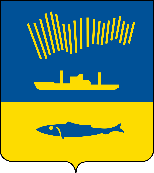 АДМИНИСТРАЦИЯ ГОРОДА МУРМАНСКАП О С Т А Н О В Л Е Н И Е 14.11.2019                                                                                                        № 3784В соответствии со статьей 173 Бюджетного кодекса Российской Федерации, статьей 17 Федерального закона от 06.10.2003 № 131-ФЗ «Об общих принципах организации местного самоуправления в Российской Федерации», Федеральным законом от 28.06.2014 № 172-ФЗ «О стратегическом планировании в Российской Федерации», постановлением Правительства Мурманской области от 04.08.2015 № 331-ПП «О порядке разработки, корректировки, осуществления мониторинга и контроля реализации прогнозов социально-экономического развития Мурманской области на среднесрочный и долгосрочный периоды», статьей 46 Устава муниципального образования город Мурманск, решениями Совета депутатов города Мурманска от 26.05.2008 № 50-618 «Об утверждении «Положения о бюджетном устройстве и бюджетном процессе в муниципальном образовании город Мурманск», от 27.03.2015 № 10-135 «Об утверждении положения о стратегическом планировании в городе Мурманске», постановлением администрации города Мурманска от 10.06.2015 № 1524 «Об утверждении Порядка разработки прогноза социально-экономического развития муниципального образования город Мурманск на среднесрочный и долгосрочный периоды», в целях осуществления бюджетного процесса в муниципальном образовании город Мурманск п о с т а н о в л я ю: 1. Одобрить прогноз социально-экономического развития муниципального образования город Мурманск на среднесрочный период 
2020-2025 годов, долгосрочный период до 2030 года согласно приложению к настоящему постановлению.2. Отделу информационно-технического обеспечения и защиты информации администрации города Мурманска (Кузьмин А.Н.) разместить настоящее постановление с приложением на официальном сайте администрации города Мурманска в сети Интернет.3. Редакции газеты «Вечерний Мурманск» (Хабаров В.А.) опубликовать настоящее постановление с приложением.4. Настоящее постановление вступает в силу со дня официального опубликования.5. Контроль за выполнением настоящего постановления оставляю за собой.                                                                                                                                                Приложение                                                                        к постановлению администрации                                                                      города Мурманска                                                                       от 14.11.2019 № 3784Прогноз социально-экономического развития муниципального образования город Мурманск на среднесрочный период 2020-2025 годов, долгосрочный период до 2030 годаПояснения к показателям прогноза социально-экономического развития муниципального образования город Мурманск на среднесрочный период 2020-2025 годов, долгосрочный период до 2030 года приведены в приложении № 1. Оценка показателей за 2019 год на основании предварительных итогов социально-экономического развития муниципального образования город Мурманск за первое полугодие 2019 года и ожидаемых итогов социально-экономического развития за 2019 год представлена в приложении № 2.Пояснительная записка к прогнозу социально-экономического развития муниципального образования город Мурманск на среднесрочный период 2020-2025 годов, долгосрочный период до 2030 годаПрогноз социально-экономического развития муниципального образования город Мурманск сформирован с учетом следующих основных документов на 2020 год и на плановый период до 2030 года:	– сценарных условий, основных параметров прогноза социально-экономического развития Российской Федерации и прогнозируемых изменений цен (тарифов) на товары, услуги хозяйствующих субъектов, осуществляющих регулируемые виды деятельности в инфраструктурном секторе на 2020 год и на плановый период 2021 и 2022 годов;– сценарных условий прогноза социально-экономического развития Российской Федерации на период до 2024 года, прогноза индексов дефляторов и индексов цен производителей по видам экономической деятельности до 2024 года;– Указа Президента Российской Федерации от 07.05.2018 № 204 «О национальных целях и стратегических задачах развития Российской Федерации на период до 2024 года»;– Послания Президента Российской Федерации Федеральному Собранию Российской Федерации от 20.02.2019;– прогноза социально-экономического развития Мурманской области на период до 2035 года;– муниципальных программ города Мурманска и государственных программ Мурманской области, реализуемых на территории муниципалитета;– сведений исполнительных органов государственной власти Мурманской области, территориальных подразделений иных органов власти; – информации предприятий, в том числе об инвестиционных проектах, планах развития;– статистической информации, предоставляемой Мурманскстатом.Прогноз составлен в двух вариантах:– первый вариант (базовый) предполагает консервативные траектории изменения внутренних и внешних факторов при сохранении основных тенденций изменения эффективности использования ресурсов (умеренный рост эффективности их использования); – второй вариант (целевой) основан на достижении целевых показателей социально-экономического развития и решении задач стратегического планирования в условиях активной реализации мер экономической политики, а также на выполнении в полном объеме целей и задач, поставленных в Указе Президента Российской Федерации от 07.05.2018 № 204 «О национальных целях и стратегических задачах развития Российской Федерации на период до 2024 года», при консервативных внешнеэкономических условиях.Демографические показателиДинамика показателей естественного движения населения города Мурманска в 2018 году по отношению к 2017 году характеризуется снижением как числа родившихся, так и числа умерших. При этом показатель естественного прироста населения в 2018 году, как и в 2017 году, принял отрицательное значение, что позволяет констатировать преобладание негативных тенденций развития демографической ситуации в городе Мурманске.В 2018 году родился 2 901 ребенок, что на 196 детей меньше, чем в 2017 году. Уровень рождаемости в городе снизился с 10,44 человек на 1000 населения в 2017 году до 9,87 человек на 1000 населения в 2018 году. Вместе с тем, в прогнозном периоде ожидается некоторое снижение темпов ежегодного сокращения числа родившихся, что обусловлено мерами, принимаемыми в целях улучшения демографической обстановки, в том числе в рамках мероприятий муниципальных программ города Мурманска, направленных на реализацию на территории города национальных проектов Российской Федерации, утвержденных Указом Президента Российской Федерации от 07.05.2018 № 204 «О национальных целях и стратегических задачах развития Российской Федерации на период до 2024 года», в частности национального проекта «Демография».Ожидается, что к концу 2019 года уровень рождаемости составит 9,86 человек на 1000 населения, в 2025 году – 9,71 человек на 1000 населения, в 2030 году – 9,57 человек на 1000 населения.В рамках муниципальных программ города Мурманска в целях поддержки уровня рождаемости реализуются мероприятия по предоставлению молодым и многодетным семьям социальных выплат на приобретение жилья (муниципальная программа города Мурманска «Управление имуществом и жилищная политика» на 2018-2024 годы). Так, в 2018 году свидетельства о праве на получение социальной выплаты на приобретение (строительство) жилья получили 107 молодых и 15 многодетных семей. С использованием социальной выплаты улучшили свои жилищные условия 104 молодых и 
15 многодетных семей. Также 20 семьям в 2018 году предоставлены дополнительные социальные выплаты в связи с рождением (усыновлением) ребенка. Кроме того, повышению уровня рождаемости во многом способствует повышение качества родовспоможения и медицинской помощи, оказываемой женщинам во время беременности и родов (в частности за счет реализации программы «Родовой сертификат»), реализация федеральной программы «Материнский капитал», а также меры региональной поддержки, в частности региональный материнский (семейный) капитал, выплачиваемый при рождении (усыновлении) третьего и последующих детей. Число умерших в 2018 году по сравнению с 2017 годом сократилось на 37 человек и составило 3430 человек. Почти половина смертей по-прежнему вызвана болезнями сердечно-сосудистой системы – 48,7%, 19,1% - злокачественными новообразованиями. Коэффициент смертности в 2018 году составил 11,67 человек на 1000 населения. При этом в текущем году ожидается уменьшение коэффициента смертности до 11,61 человек на 1000 населения. В долгосрочном периоде за счет комплекса мер, направленных на повышение качества оказания медицинской помощи, профилактику заболеваний и предупреждение младенческой смертности, планируется сокращение уровня смертности до 11,17 человек на 1000 населения в 2025 году, до 10,79 человек на 1000 населения в 2030 году. Более существенное снижение указанного показателя представляется маловероятным в силу постоянного увеличения доли населения старше трудоспособного возраста.Таким образом, уровень естественной убыли населения предположительно сократится с 1,8 человек на 1000 населения в 2018 году до 1,75 человек на 1000 населения в 2019 году. В 2025 году данный показатель предположительно составит 1,45 человек на 1000 населения, в 2030 году - 1,22 человек на 1000 населения.Главным фактором сокращения численности мурманчан по-прежнему остается значительный миграционный отток населения. В 2018 году миграционная убыль населения составила 2380 человек. Вместе с тем, по сравнению с 2017 годом отмечено некоторое снижение показателя – на 5,7%, или на 129 человек. В 2018 году было отмечено увеличение числа прибывших на 10,9% к предыдущему году до 12 711 человек. Улучшение данного показателя обусловлено, прежде всего, постепенным преодолением негативных социальных последствий кризисных явлений в экономике региона. В то же время отмечен некоторый рост числа убывших – в 2018 году данный показатель составил 15 091 человек (110% к 2017 году).  Несмотря на то что в прогнозном периоде предполагается сохранение отрицательного сальдо миграции, ожидается снижение темпов миграционного оттока населения с 8,1 человек на 1000 населения в 2018 году до 6,23 человек на 1000 населения в 2019 году и до 5,81 человек на 1000 населения в 2030 году за счет увеличивающейся потребности в трудовых ресурсах для реализации крупных инвестиционных проектов в рамках развития города Мурманска в качестве важного транспортного узла и одного из центров развития Арктической зоны Российской Федерации, а также за счет общего повышения уровня жизни населения города.В результате отрицательных демографических тенденций среднегодовая численность населения города Мурманска в 2018 году сократилась на 2 816 человек и составила 293 919 человек. С учетом наблюдаемых в первом полугодии уровней естественного и механического движения населения, ожидаемая среднегодовая численность населения в 2019 году составит 291 302 человека. В прогнозном периоде в результате описанных выше негативных тенденций ожидается дальнейшее сокращение численности населения города Мурманска. В 2025 году среднегодовая численность населения предположительно составит 278 тыс. человек, в 2030 году – 268 тыс. человек.На улучшение демографической ситуации и развитие человеческого потенциала направлены муниципальные программы города Мурманска в сфере образования, социальной поддержки, градостроительной политики, культуры и т.д., в рамках которых обеспечивается поддержка молодых и многодетных семей, защита социально уязвимых категорий граждан, развитие семейных форм устройства детей, повышение уровня благоустройства городской среды и т.д.Ключевым риском ухудшения демографической ситуации, учтенным в базовом варианте прогноза, может стать увеличение миграционного оттока населения в случае отмены реализации крупных инвестиционных проектов, а также в случае роста безработицы. Кроме того, к числу рисков следует отнести увеличение доли населения старше трудоспособного возраста при сохранении показателя ожидаемой продолжительности жизни на неизменном уровне.Производство товаров и услугВ 2018 году темп роста промышленного производства составил 116% к 2017 году. Индекс промышленного производства в сопоставимых ценах с учётом среднеобластных индексов-дефляторов по основным видам экономической деятельности составил 120,7% к 2017 году. Объем отгруженных товаров собственного производства, выполненных работ и услуг собственными силами организаций по видам деятельности, относящимся к промышленному производству по крупным и средним предприятиям, в 2018 году составил 102,8 млрд. руб. благодаря росту показателя в сферах обрабатывающей промышленности в части производства пищевых продуктов до 65,0 млрд. руб. (105,9%), производства прочих транспортных средств и оборудования до 3,6 млрд. руб. (в 1,2 раза). Основную долю в структуре отгрузки обрабатывающей промышленности (83 млрд. руб.) занимает производство пищевых продуктов (78%), что связано с высокими показателями по переработке и консервированию рыбы, ракообразных и моллюсков, которые, в свою очередь, составили 93% в объеме производства пищевых продуктов в 2018 году.Перспективы развития обрабатывающей промышленности связаны с развитием рыбохозяйственного комплекса и Мурманского транспортного узла, обеспечивающими функционирование рыбоперерабатывающих и судоремонтных производств, а также внедрением инновационных видов деятельности.Во исполнение постановления Правительства Российской Федерации 
от 25.05.2017 № 632 «О подготовке и заключении договора о закреплении и предоставлении доли квоты добычи (вылова) водных биологических ресурсов, предоставленной на инвестиционные цели в области рыболовства для осуществления промышленного и (или) прибрежного рыболовства» (постановление Правительства Российской Федерации от 06.02.2018 № 108) в городе Мурманске в 2019-2024 годах запланированы к реализации инвестиционные проекты по строительству рыбодобывающих судов и рыбоперерабатывающих заводов.В июле 2019 года ООО «Парк» выдано разрешение на ввод в эксплуатацию объекта «Завод - объект капитального строительства по переработке трески, пикши и иных видов рыб малой мощности № 1». Планируется производство 8000 кг продукции в сутки.В августе 2019 года состоялся запуск производства на новом рыбоперерабатывающем заводе «Русская треска» (более 200 новых рабочих мест). Суммарная производительность объекта – свыше 50 тонн готовой продукции в сутки (замороженное филе, стейки, фарш). Завод оснащен передовым оборудованием, в том числе роботизированной линией разделки филе. Проект реализован в рамках государственной программы поддержки модернизации рыбоперерабатывающей отрасли. Предприятие получило квоты на добычу 1600 тонн трески и 500 тонн пикши. К 2020 году планируется запуск завода «Русская пикша» с объемом производства не менее 25 тонн филе и фарша в сутки. Инвестиции в строительство составят порядка 250-300 млн. руб. Под будущее предприятие выделяется квота около 1000 тонн трески и пикши.Всего до 2021 года планируется строительство четырех рыбоперерабатывающих заводов («Русская пикша», ООО «Парк», 
ООО «МурманСиФуд», ООО «МурманСтрой»).Ввод в строй 12 рыбодобывающих судов (АО «Стрелец», АО «Эридан», ЗАО «Мурмансельдь-2», ООО «РК «Заря», ООО Компания «Андромеда», ООО «Компания ЛКТ», АО «Карат-1», АО «Мурманский губернский флот», ООО «Нордпилигрим», АО «Рыбпроминвест») увеличит производство продукции с высокой добавленной стоимостью и позволит сохранить развитие пищевой промышленности в целевом варианте прогноза. В 2018 году отмечен рост текстильного производства (212% к уровню 2017 года), производства одежды (199,3%), а именно в производстве нательного белья (415,8% к 2017 году) и спецодежды (352,9%).Рост производства в 2018 году наблюдался и по виду деятельности «Ремонт и монтаж машин и оборудования». Индекс производства составил 115,4% с учетом областных индексов-дефляторов в результате увеличения объема отгрузки работ и услуг по ремонту машин и оборудования, ремонту электрического оборудования.Реализация проектов филиала «35 Судоремонтный завод» АО «Центр судоремонта «Звездочка» по техническому перевооружению производственных мощностей, реконструкции и техническому перевооружению двухкамерного сухого дока позволит увеличить производственные мощности предприятий и обеспечить рост промышленного производства по видам деятельности «Производство прочих транспортных средств и оборудования» и «Ремонт и монтаж машин и оборудования» в 2019-2024 годах. Проект по строительству опорной базы берегового обеспечения шельфовых проектов в Арктической зоне Российской Федерации с созданием промышленного кластера нефтесервисных производств и центра сервисного обслуживания кораблей и судов, осуществляющих плавание в акватории Северного морского пути, в жилом районе Росляково г. Мурманска на базе АО «82 Судоремонтный завод», реализуемый ПАО «НК «Роснефть» и АО «82 Судоремонтный завод», в целевом варианте прогноза также позволит увеличить рост промышленного производства, а также реализовать перспективы города Мурманска как форпоста России при освоении Арктики.Наиболее прибыльной сферой производства товаров и услуг остается сфера рыбоводства, рыболовства. Однако число предприятий данной сферы в 2018 году уменьшилось и составило 211 единиц (93,8% к 2017 году). Сальдированный финансовый результат деятельности предприятий рыболовства, рыбоводства за 2018 год составил 35,5 млрд. руб., или 129,6% к 2017 году, прибыль увеличилась на 12% по сравнению с 2017 годом. Средняя заработная плата в данной сфере остается одной из самых высоких в городе – 176,4 тыс. руб. (107,0% к 2017 году), которая в 2,7 раза превышает средний размер по городу (66,2 тыс. руб.).В 2018 году объем отгруженной продукции предприятиями рыболовства, рыбоводства в действующих ценах увеличился до 64,2 млрд. руб., или на 15,8% (к уровню 2017 года), в натуральном выражении – 527,4 тыс. тонн (рыба переработанная и консервированная, ракообразные и моллюски).Развитию рыбной промышленности в прогнозном периоде будет способствовать реализация инвестиционных проектов в рамках выделенных инвестквот (обозначены выше), а также проектов по строительству высокотехнологического рыбоперерабатывающего завода мощностью 60 тыс. тонн в сутки в соответствии с требованиями международных стандартов качества (ООО «РПК ГАВАНЬ»), вводу в строй малого рыболовного траулера ООО ПТФ «Карелрыба», предназначенного для прибрежного лова (позволит претендовать на квоты по вылову трески и пикши в Северном рыбопромысловом бассейне - акватории Баренцева и Белого морей).С учетом прогноза вылова водных биологических ресурсов 
ФГУП «ПИНРО» (а именно увеличения в 2020 году объемов вылова по таким объектам лова, как пикша (124,9% к уровню 2019 года), треска (100,2% к уровню 2019 года) и сельдь атлантическая (100,6% к уровню 2019 года) темп роста производственных показателей предприятий рыболовства, рыбоводства в 2020-2030 годах составит до 101,3% ежегодно.В сфере рыболовства планируется продолжить государственную поддержку организаций, занимающихся товарным выращиванием рыбы, в форме предоставления субсидии на возмещение части затрат на уплату процентов по кредитам, полученным в российских кредитных организациях на развитие аквакультуры, в т.ч. в рамках государственной программы Российской Федерации «Развитие рыбохозяйственного комплекса».Индекс производства в сфере обеспечения электрической энергией, газом и паром, кондиционирования воздуха с учетом областного индекса-дефлятора составил 98,2%. Объем производства в 2018 году по данному виду экономической деятельности составил 11,1 млрд. руб., или 96,4% к 2017 году. На конец 2018 года количество организаций составило 49 единиц, что на 12,5% меньше аналогичного периода 2017 года. Сальдированный финансовый результат составил 1,1 млрд. руб. В связи с увеличением роста затрат убыток организаций с данным видом деятельности увеличился в 17,5 раз по сравнению с 2017 годом.В связи с тем, что основным потребителем теплоэнергии, сжиженного газа и воды является население, численность которого сохраняет устойчивую тенденцию к снижению, а большую часть электроэнергии потребляют промышленные предприятия, дальнейшее развитие сферы производства и распределения электроэнергии, газа и воды будет в большей степени зависеть от экономической активности и состояния промышленных предприятий города. Рост энергопотребления будет также сдерживать реализация мер по повышению энергоэффективности экономики, разработка и внедрение энергосберегающих технологий, выбытие неэффективных мощностей, сокращение потерь энергии. Для развития материально-технической базы объектов электроснабжения, обеспечения энергетической безопасности, надежного и качественного электроснабжения существующих потребителей и перспективных площадок застройки, создания технической возможности для подключения к электрическим сетям новых потребителей в городе, повышения эффективности работы систем централизованного теплоснабжения и повышения надежности теплоснабжения потребителей реализуются инвестиционные проекты по строительству и реконструкции объектов электроснабжения филиала ПАО «МРСК Северо-Запада» «Колэнерго», АО «Мурманэнергосбыт», филиала «КолАтомЭнергоСбыт», ОАО «МОЭСК». В целях обеспечения теплоснабжения объектов по улице Фестивальной в городе Мурманске ведутся работы по строительству блочно-модульной котельной. В прогнозном периоде ожидается сохранение объема производства по виду деятельности «Обеспечение электрической энергией, газом и паром; кондиционирование воздуха».Объем производства в сфере водоснабжения, водоотведения, организации сбора и утилизации отходов, деятельности по ликвидации загрязнений составил 3,0 млрд. руб., что ниже уровня 2017 года на 13,6%. Индекс производства в 2018 году составил 93,3%.Перспективы развития в данной сфере связаны с планируемым строительством ГОУП «Мурманскводоканал» Южных очистных сооружений канализации в целях обеспечения глубокой биологической очистки сточных вод и снижения негативного воздействия на Кольский залив, а также внедрением новой системы переработки и утилизации твердых бытовых отходов. В 2017 году принято решение о создании филиала АО «Управление отходами» в городе Мурманске в целях реализации концессионного соглашения в отношении системы коммунальной инфраструктуры – системы переработки и утилизации (захоронения) твердых коммунальных отходов на территории Мурманской области. С 01.01.2019 в районе посёлка Междуречье в специализированном экотехнопарке начата работа по приему, обработке и размещению отходов на мусоросортировочном комплексе и полигоне. Мусоросортировочный комплекс и полигон твердых коммунальных отходов представляют единый производственный комплекс – экотехнопарк по обращению с отходами, предназначенный для складирования и изоляции твердых коммунальных отходов с обеспечением защиты от загрязнения атмосферы, почвы, поверхностных и грунтовых вод. Проектная мощность полигона составляет не менее 250 тысяч тонн отходов в год, мусоросортировочного комплекса – не менее 180 тысяч тонн в год, что полностью обеспечит потребности северной части Мурманской области, в том числе муниципального образования город Мурманск.Следует отметить, что реализация проекта Мурманского транспортного узла, а также экспортно-сырьевая направленность экономики региона определяет дальнейшее развитие города в качестве перевалочного транспортного пункта, что будет способствовать дальнейшему увеличению показателей деятельности сервисных отраслей по обслуживанию транспортного флота. Таким образом, в базовом варианте прогноза планируется сохранение роста индекса промышленного производства на уровне 100-101%. Объем отгруженных товаров собственного производства, выполненных работ и услуг собственными силами по видам деятельности, относящимся к промышленному производству по крупным и средним предприятиям, в 2025 году предположительно составит 142,5 млрд. руб., в 2030 году – 188,4 млрд. руб. Целевой вариант прогноза предусматривает увеличение объемов производства до 103% ежегодно до 2030 года; соответствующий объем отгруженных товаров собственного производства, выполненных работ и услуг собственными силами по видам деятельности, относящимся к промышленному производству по крупным и средним предприятиям, в 2030 году составит 213,6 млрд. руб.Ключевыми рисками недостижения прогнозных значений показателей производства товаров и услуг являются:- отсрочка реализации инвестиционных проектов на территории города Мурманска;- принятие собственниками предприятий на территории города Мурманска управленческих решений, которые могут оказать негативное влияние на социально-экономическое положение города.Рынок товаров и услугОдним из приоритетных направлений деятельности органов местного самоуправления является развитие и регулирование потребительского рынка.Потребительский рынок является инструментом формирования потребительских ценностей и удовлетворения потребностей населения; обеспечивает денежное обращение; создает новые рабочие места для населения; формирует сферу деятельности большого числа организаций и предприятий; прямо и косвенно воздействует на развитие других рынков. В структуру потребительского рынка включают три основные сферы: торговля, общественное питание и бытовое обслуживание, которые представляют собой совокупность товарных рынков и рынков услуг.В сфере торговли зарегистрирована треть организаций города, занято 6,6% работников крупных и средних предприятий, осуществляются инвестиции в модернизацию торговых объектов, сохраняется положительный сальдированный финансовый результат деятельности.Потребительский рынок города Мурманска в 2018 году продемонстрировал рост физических объемов оборота розничной торговли, общественного питания и платных услуг населению.Оборот розничной торговли по итогам 2018 года составил 40,2 млрд. руб. (113,3% к 2017 году). Потребительская активность на розничном рынке товаров и услуг в 2018 году составила 109,5% к 2017 году в сопоставимых ценах (с учетом индекса цен на товары и услуги). По состоянию на 01.01.2019 в городе Мурманске функционировало 1 548 стационарных магазинов (из них 526 продовольственных и 1 022 непродовольственных), один универсальный розничный рынок, три постоянно действующие ярмарки и 70 выставок-ярмарок, проведённых на площадках семи хозяйствующих субъектов города Мурманска, а также 290 нестационарных торговых объектов, в т.ч. павильоны и киоски – 197 ед., павильоны и киоски, расположенные в торгово-остановочных комплексах – 57 ед., мобильные торговые объекты (автолавки и автоприцепы) – 36 ед.В сегменте розничной торговли города Мурманска большую долю составляет сетевая торговля. Местные сети сосуществуют и успешно конкурируют с федеральными. Усиление конкуренции между магазинами современных форматов заставляет многие супермаркеты, гипермаркеты, дискаунтеры и магазины «у дома» работать круглосуточно или до 22-23 часов. В настоящее время в Мурманске работают порядка 25 торговых продовольственных сетей.По количеству магазинов, расположенных на территории города Мурманска, среди федеральных продовольственных сетей на первом месте сеть краснодарских дискаунтеров «Магнит» ЗАО «Тандер» (20 ед.); на втором - «Пятёрочка» ООО «Агроторг» (18 ед.); третье место занимает «Народная 7Я семьЯ» ООО «ТД Интерторг» (10 ед.). Из региональных сетевиков широко представлены супермаркеты «Евророс» (22 ед.), «Яблочко» (19 ед.), «7 дней» (3 ед.), «Рус&Алко» (9 ед.), «Алко.ру» (4 ед.). Торговые объекты региональных продовольственных сетей присутствуют во всех трёх административных округах города Мурманска, что способствует обеспечению шаговой доступности услуг торговли для населения. В конце 2018 года на улице Радищева открылся второй гипермаркет «Лента» федеральной торговой сети ООО «Лента». В августе 2019 года состоялось открытие первой очереди флагманского торгово-развлекательного центра «PLAZMA» общей площадью более 45 тыс. кв.м. Вторая очередь будет включать аквапарк с отелем, фитнес-клубом и SPA площадью около 20 тыс. кв.м. Наряду с развитием крупных продовольственных сетей в городе Мурманске продолжается формирование специализированных магазинов, представленных такими федеральными сетями, как «Эльдорадо», «М-Видео», «SELA», «Л`Этуаль», «Рив Гош», «Буквоед» и др.Вместе с тем наблюдается негативная сторона расширения крупного ритейла, которая ведёт к закрытию небольших торговых объектов и вытеснению малого бизнеса из традиционной для него сферы розничной торговли. Одним из направлений, способствующих облегчению совершения покупок населением, является развитие торговли и оказание услуг через Интернет-магазины и службы доставки. Большинство крупных магазинов города имеет свои сайты с возможностью онлайн заказа и доставки товаров на дом покупателю (например, магазины, реализующие бытовую технику, товары для детей и пр.). С увеличением на нашем рынке торговых объектов крупных сетевых ритейлеров (открытие второго гипермаркета «Лента» на улице Радищева, д. 2, двух универсамов сети «Пятёрочка») фактическая обеспеченность торговыми площадями населения города значительно увеличилась. Так, на начало 2019 года обеспеченность жителей города торговыми площадями на 1000 жителей составляет 1006,04 кв.м, что на 50,8% превышает нормативное значение в 
667,0 кв.м, в том числе: по продаже продовольственных товаров – 371,27 кв.м, что на 39,6% превышает нормативное значение в 266,0 кв.м; по продаже непродовольственных товаров – 634,77 кв.м, что на 58,3% превышает норматив в 401,0 кв.м. Оборот общественного питания составил 2,0 млрд. руб. (114,2% к 2017 году). В Мурманске сфера общепита представлена 189 ресторанами, кафе, барами и 30 закусочными, в том числе быстрого питания на вынос и на автозаправочных станциях. Рынок общественного питания города Мурманска представляет собой сочетание различных форматов, направлений и многообразие концепций, рассчитанных на разные целевые группы потребителей, и включает в себя рестораны, кафе, бары, а также огромное количество разнообразных таверн, трактиров, пабов, бистро, закусочных, столовых и объектов нестационарной торговли. Структура предприятий общественного питания неоднородна, но в целом на рынке муниципального образования город Мурманск в подавляющем большинстве функционируют кафе, затем бары, закусочные и рестораны. Всё больше предприятий общественного питания имеют социальную направленность и становятся более доступными для людей пенсионного возраста и детей: оборудованы средствами, обеспечивающими доступ маломобильным посетителям, посетителям с детьми предлагаются детские комнаты и уголки, оборудованные специальной мебелью. Созданию благоприятных условий для открытия новых объектов питания способствует формирование крупных торговых и офисных центров, открытия гостиниц различного формата, развития въездного туризма. Однако потребность населения в предприятиях общественного питания различных типов, специализированных предприятиях общественного питания с рыбным меню, кофеен, чайных, столовых и закусочных, обеспечивающих территориальную доступность для населения каждого микрорайона, в Мурманске ещё существует. Объем потребления платных услуг населению в 2018 году составил 23,6 млрд. руб. (109,8% к 2017 году в сопоставимых ценах с учетом индекса цен на товары и услуги). Наиболее высокий рост отмечен по услугам гостиниц и аналогичных средств размещения (в 2,7 раза), бытовым услугам (в 2,2 раза) за счёт технического обслуживания и ремонта транспортных средств, машин и оборудования (в 5 раз), по услугам учреждений культуры (в 2,1 раза), физической культуры и спорта (117,6%), системы образования (114,8%), транспортных услуг (112,2%), жилищных и коммунальных услуг (113,1% и 104,2% соответственно). Отмечено сокращение в действующих ценах услуг санаторно-курортных организаций (8%) и прочих видов платных услуг (84%).По состоянию на 01.01.2019 на территории города Мурманска действуют 636 предприятий бытовых услуг, из них по ремонту и обслуживанию бытовой техники и электроники - 38 объектов, по техобслуживанию и ремонту автотранспорта - 52 объекта, по изготовлению и ремонту мебели - 18 объектов, парикмахерских - 195 объектов, по ремонту, окраске и пошиву обуви - 45 объектов.В целях развития потребительского рынка в рамках подпрограммы «Развитие и поддержка малого и среднего предпринимательства в городе Мурманске» на 2018-2024 годы муниципальной программы города Мурманска «Развитие конкурентоспособной экономики» на 2018-2024 годы ежегодно проводятся общегородские конкурсы «Гермес» и «Новогодняя фантазия», направленные на повышение культуры и качества обслуживания населения, ярмарки по продаже товаров, в том числе сельскохозяйственных, от приглашённых производителей как местных, так и из других регионов страны, из которых три работают на постоянной основе. Органы местного самоуправления муниципального образования город Мурманск уделяют большое внимание социально незащищённым слоям населения. В целях оказания социальной поддержки малообеспеченным и льготным категориям граждан администрацией города Мурманска с ноября 2011 года успешно реализуется социальный проект «Городская карта поддержки», который даёт возможность льготным категориям граждан приобретать товары и услуги со скидкой от 5% до 20%. Благодаря участию в социальном проекте крупного российского банка – ПАО «Почта Банк» – в 2016 году осуществлена замена карт старого образца на новые, более усовершенствованные карты, которые превратились в полноценный банковский продукт. По состоянию на 01.01.2019 выдано 27 463 социальные карты нового формата. В настоящее время в проекте участвует более 220 предприятий торговли, общественного питания и сферы услуг.  В прогнозном периоде в результате развития туризма, реализации проектов по реконструкции культурных и спортивных объектов ожидается дальнейший рост потребления в сфере отдыха и развлечений, включая услуги учреждений культуры и спорта, а также спроса на услуги гостиниц в сфере малого и среднего бизнеса. Снижение численности населения обусловит дальнейшее сокращение потребления услуг образования и здравоохранения. Увеличение количества легковых автомобилей в собственности граждан, число которых в 2018 году составило 104,7 тыс. единиц по данным УМВД России по Мурманской области (или 106,9% к 2017 году), обеспечивает снижение объема пассажирских перевозок и транспортных услуг, расширяя рынок технического обслуживания и ремонта транспортных средств, машин и оборудования для субъектов малого и среднего предпринимательства (далее – субъекты МСП).С учетом открытия крупнейшего торгово-развлекательного центра «PLAZMA» группы компаний «Евророс» по ул. Рогозерской общей площадью 129,5 тыс. кв.м, обеспеченность населения торговыми площадями в 2019-2020 годах предположительно возрастет до 1195,6 кв.м на 1000 человек.В прогнозном периоде с учетом значительного превышения нормативных значений, а также тенденции снижения численности населения города, обеспеченность населения торговыми площадями в 2025 году достигнет 
1 269,1 кв.м на 1000 человек, в 2030 году – 1 328,2 кв.м на 1000 человек.Динамика оборота розничной торговли в базовом варианте в сопоставимых ценах будет выражена умеренным приростом от 0,1% до 1% ежегодно на фоне ожидаемого замедления темпа роста реальной заработной платы, а также на фоне снижения численности населения. Оборот розничной торговли к 2025 году достигнет уровня 57,9 млрд. руб., в 2030 году – 75 млрд. руб.Динамика оборота платных услуг населению в базовом варианте в сопоставимых ценах также будет выражена приростом от 0,5% до 1,6% ежегодно. Объем платных услуг населению к 2025 году достигнет уровня 32,7 млрд. руб., в 2030 году – 40,9 млрд. руб.Малое и среднее предпринимательствоПо данным Единого реестра субъектов малого и среднего предпринимательства (https://rmsp.nalog.ru/search.html) количество субъектов МСП (микро-, малые и средние предприятия, индивидуальные предприниматели) в городе Мурманске по состоянию на 01.01.2019 составило 14 165 ед., в том числе: микропредприятия – 6 995 ед.; малые предприятия – 598 ед.; средние предприятия – 24 ед.; индивидуальные предприниматели – 6 548 ед.Сравнительный анализ данных о количестве субъектов МСП за 2017, 2018 и первое полугодие 2019 года:По состоянию на конец 2018 года рост числа малых предприятий (включая микро-) отмечен в области деятельности гостиниц и предприятий общественного питания – до 309 ед. (101,3% к уровню 2017 года). Сохранилось число малых предприятий в сфере добычи полезных ископаемых (11 ед.). Сокращение числа малых предприятий произошло главным образом в следующих сферах: торговля оптовая и розничная; ремонт автотранспортных средств и мотоциклов – до 2 758 ед. (87,1% к уровню 2017 года); строительство – до 851 ед. (90% к уровню 2017 года); деятельность по операциям с недвижимым имуществом – до 710 ед. (95,6% к уровню 2017 года); деятельность профессиональная, научная и техническая – до 678 ед. (93,9% к уровню 2017 года).Число средних предприятий по итогам 2018 года сократилось до 25 ед. (78,1% к уровню 2017 года) за счет сокращения числа предприятий в сферах сельского, лесного хозяйства, охоты, рыболовства и рыбоводства – до 7 ед. (87,5% к уровню 2017 года), обрабатывающих производств – до 4 ед. (80% к уровню 2017 года), торговли оптовой и розничной; ремонта автотранспортных средств и мотоциклов – до 7 ед. (70% к уровню 2017 года). Сохранилось число средних предприятий в сферах финансовой и страховой деятельности, транспортировки и хранения, строительства, водоснабжения; водоотведения, организации сбора и утилизации отходов, деятельности по ликвидации загрязнений.В целом по отношению к концу 2017 года общее количество субъектов МСП в городе Мурманске, зарегистрированных по состоянию на 01.01.2019, увеличилось на 2 120 ед. (17,6%), возросло количество микро-, малых и средних предприятий (9,4%, 1,01%, 26,3% соответственно), а также индивидуальных предпринимателей (на 29,9%). Наиболее привлекательной сферой экономической деятельности субъектов МСП является торговля оптовая и розничная, а также сфера услуг. По состоянию на 01.01.2019 3 407 субъектов МСП (более 51%) осуществляют деятельность в сфере оптовой и розничной торговли. Наименее развитой сферой малого и среднего бизнеса в городе остается производственный сектор экономики, что обусловлено, прежде всего, более высоким уровнем затрат на электроэнергию и топливо, заработную плату, необходимостью выплат компенсационного характера, связанных с условиями работы в районах Крайнего Севера. Среди основных факторов, сдерживающих развитие субъектов МСП в городе Мурманске, следует отметить высокую стоимость ресурсов: энерго- и теплоресурсов, аренды земли и помещений, отсутствие начального капитала и недостаток инвестиций для приобретения современного оборудования. Кредитные ресурсы банков остаются недоступными для многих малых и, прежде всего, начинающих и инновационных предприятий, не имеющих собственных свободных денежных средств и необходимого залогового обеспечения. Наряду с тем, что субъекты МСП имеют ряд льгот при участии в госзакупках, установленных Федеральным законом от 05.04.2013 № 44-ФЗ «О контрактной системе в сфере закупок товаров, работ, услуг для обеспечения государственных и муниципальных нужд», к вышеизложенным негативным факторам можно отнести низкую ценовую конкурентоспособность наших предпринимателей по сравнению с предпринимателями из других регионов страны по причине тех же высоких затрат, связанных с работой в условиях Крайнего Севера. Это значительно снижает их шансы на заключение контрактов (в том числе муниципальных) в результате участия в конкурентных процедурах, проводимых в рамках Федерального закона от 05.04.2013 № 44-ФЗ «О контрактной системе в сфере закупок товаров, работ, услуг для обеспечения государственных и муниципальных нужд». Главным ограничением развития малого и среднего предпринимательства остается отток молодежи, имеющей высокий предпринимательский потенциал, который, в свою очередь, обусловлен ограниченным перечнем специальностей, которые можно получить в городе.В качестве позитивного фактора для сохранения и развития МСП можно рассматривать освоение Арктики, определенное Правительством Российской Федерации в качестве одного из приоритетов развития. Решением поставленных задач будут заниматься крупные, в том числе государственные, предприятия. А их появление на рынке, в свою очередь, даст новые возможности для создания и развития малых и средних предприятий (аутсорсинг, субконтрактинг и прочие формы взаимодействия). В условиях импортозамещения развивается направление внутреннего и въездного туризма, оказывающее влияние на многие сферы предпринимательской деятельности как в городе, так и в регионе в целом. Мурманск, относясь к уникальной Арктической зоне, имеет высокий туристский потенциал. В городе наблюдается устойчивое увеличение потока туристов и расширение географии прибывающих туристов. Количество размещенных в коллективных средствах размещения составляет около 
127 тыс. человек ежегодно. Продолжается создание развитой туристской инфраструктуры, что положительно влияет на повышение туристической привлекательности города. Так, в 2018 году состоялось семь заходов круизных лайнеров к отремонтированному причалу в пассажирском районе АО «Мурманский морской торговый порт». Общее количество пассажиров на данных судах составило более 4,5 тысяч человек. В 2019 году запланировано восемь заходов круизных судов иностранных компаний, общее количество пассажиров – 1 950 человек. Это связано в том числе и с развитием портовой инфраструктуры, и введением облегченного визового режима для иностранцев, и открытием в здании морского вокзала международного пункта пропуска. Кроме того, каждое лето из порта Мурманск на Северный полюс отправляются рейсы на атомном ледоколе «50 лет Победы». В 2019 году состоялось три рейса. В сентябре 2019 года в Мурманске приступил к работе региональный туристский информационный центр, созданный для эффективного продвижения туристических продуктов Кольского Заполярья. Центр является площадкой для взаимодействия субъектов туристической отрасли и позволит объединить усилия всех участников рынка в привлечении туристов в Мурманскую область, и в частности в город Мурманск. На базе центра можно получить достоверную информацию о турпродуктах, спланировать путешествие, заказать тур, приобрести карты и рекламно-информационную продукцию.Стабилизации и улучшению ситуации в секторе малого и среднего предпринимательства также способствует существующая поддержка со стороны органов государственной власти и местного самоуправления. Так, в рамках реализации подпрограммы «Развитие и поддержка малого и среднего предпринимательства в городе Мурманске» муниципальной программы «Развитие конкурентоспособной экономики» на 2018-2024 годы оказывается информационная, консультационная, имущественная и финансовая поддержка начинающим и уже действующим предпринимателям.Наиболее востребованной и эффективной является финансовая поддержка субъектов МСП в виде субсидий и грантов, предоставляемых в рамках программных мероприятий. Основным видом финансовой поддержки для действующих предпринимателей является предоставление субсидий по различным направлениям деятельности на конкурсной основе. Для начинающих предпринимателей предусмотрена финансовая поддержка в виде грантов на открытие бизнеса в части финансового обеспечения затрат.Для субъектов потребительского рынка в целях повышения общественного статуса предпринимательства, развития конкуренции на потребительском рынке города Мурманска, выявления лучших предприятий, повышения качества обслуживания населения и профессионального мастерства, распространения передового опыта, стимулирования деятельности предприятий по совершенствованию форм и методов организации услуг проводятся городские конкурсы. Организуются мероприятия выездной торговли.Следует отметить меры поддержки на региональном уровне, в частности открытие в сентябре 2019 года центра «Мой бизнес» – площадки, где начинающие и действующие предприниматели могут получить все необходимые для начала и ведения своего дела услуги по принципу «одного окна». В основе концепции – сервисная модель: работа центра выстроена так, чтобы предприниматели могли комфортно, просто и быстро получать услуги и поддержку. В рамках деятельности центра предпринимателям готовы предоставить различные консультации, переговорные, конференц-залы и зону коворкинга.Кредитные организации также активизируют и расширяют свою деятельность в части информационной поддержки субъектов МСП, проводя семинары, тренинги, реализуя образовательные программы, разрабатывают и внедряют новые пакеты услуг, привлекательные для бизнеса разного уровня, с учетом специфики северных регионов. В прогнозном периоде за счет вышеизложенных мероприятий и с учетом данных за первое полугодие 2019 года вероятен умеренный рост количества индивидуальных предпринимателей и микропредприятий. Так, по сравнению с отчетным периодом 2017, 2018 годов и оценочным 2019 годом в прогнозном периоде предполагается рост количества малых (включая микро-) предприятий на 2% - 3% ежегодно до 8 808 ед. в 2025 году и до 9 724 ед. в 2030 году. Прирост количества индивидуальных предпринимателей в прогнозном периоде до 2030 года предположительно составит от 1% до 5% ежегодно. Прогнозная численность индивидуальных предпринимателей к 2025 году составит 10 876 человек, к 2030 году – 11 657 человек.Для средних предприятий наиболее вероятна тенденция сохранения их количества в течение всего прогнозируемого периода. Таким образом, прогнозируемый рост показателей в сфере малого и среднего предпринимательства города Мурманска возможен вследствие устойчивой направленности политики государства на развитие сектора малого и среднего бизнеса: совершенствование политики налогообложения, обеспечение доступности кредитных продуктов, увеличение их количества, развитие лизинга и долгосрочного финансирования, расширение доступа субъектов МСП к закупкам товаров, работ, услуг для государственных и муниципальных нужд. Все перечисленные меры возможны в рамках принятия нормативно-правовых актов в первую очередь на федеральном уровне, в частности в рамках Стратегии развития Арктической зоны Российской Федерации и обеспечения национальной безопасности до 2035 года. Прирост также возможен за счет системной информационно-консультационной, финансовой и имущественной поддержки субъектов МСП со стороны инфраструктуры поддержки, банковского сектора и органов власти на различных уровнях.Инвестиции и строительствоОбъем инвестиций в 2018 году составил в сопоставимых ценах к предыдущему году с учетом индекса-дефлятора инвестиций в основной капитал по Мурманской области 128,6% или 74,6 млрд. руб. (135% в действующих ценах к 2017 году). Число организаций, осуществивших инвестиции в 2018 году, увеличилось до 719 ед. (102,6% к 2017 году), в том числе в сфере торговли оптовой и розничной; ремонта автотранспортных средств и оборудования – до 69 ед. (103,0%), в сфере рыболовства и рыбоводства – до 33 ед. (113,8%), деятельности в области информации и связи – до 28 ед. (121,7%), деятельности финансовой и страховой – до 27 ед. (128,6%).Объем инвестиций в сопоставимых ценах увеличился в сфере рыболовства и рыбоводства до 8,2 млрд. руб. (223,3% к уровню 2017 года) за счет роста привлеченных средств, в том числе кредитов банков, в 60 раз. В 2,5 раза увеличился объем инвестиций в сфере транспортировки и хранения, составив 47,8 млрд. руб. за счет увеличения привлеченных средств, а именно средств федерального бюджета до 26,4 млрд. руб. Также отмечается рост объема инвестиций по виду деятельности «Обеспечение электрической энергией, газом и паром; кондиционирование воздуха» до 1,6 млрд. руб. (в 1,8 раза по сравнению с 2017 годом) за счет роста собственных средств в 1,8 раза и роста привлеченных средств в 1,7 раза, а именно кредитов банков и заемных средств других организаций (в 2017 году в качестве источника финансирования отсутствовали).Объем инвестиций в сопоставимых ценах уменьшился в сфере обрабатывающих производств до 387,7 млн. руб. (26,5% к уровню 2017 года) за счет сокращения привлеченных средств, а именно отсутствия в качестве источника финансирования кредитов банков. Значительное снижение объема инвестиций также отмечено в сфере строительства до 435,0 млн. руб. (6,6% к 2017 году) за счет снижения привлеченных средств. Согласно реестру инвестиционных проектов на территории муниципального образования город Мурманск в 2018 году реализованы проекты в сфере развития физической культуры и спорта, а именно капитальный ремонт и благоустройство спортивных площадок, находящихся на придомовых территориях по месту жительства граждан, устройство ливневой канализации физкультурно-оздоровительного комплекса открытого типа в жилом районе Росляково. В сфере городского благоустройства реализованы проекты по организации благоустройства и озеленения городских территорий, предоставлению телекоммуникационных услуг связи на объектах благоустройства, строительству искусственного рельефа на объекте внешнего благоустройства «Набережная озера Семеновского». Мурманским транспортным филиалом ПАО «ГМК «Норильский никель» завершен проект по капитальному ремонту причала № 1 перегрузочного терминала ПАО «ГМК «Норильский никель» в городе Мурманске. АО «Мурманская областная электросетевая организация» выполнены первый и второй этапы работ по технологическому присоединению к электрическим сетям 110 индивидуальных жилых домов, дошкольного образовательного учреждения на 75 мест, предприятия торговли в районе ул. Скальной. Срок выполнения всего комплекса работ - второй квартал 2020 года. Крупнейшие инвестиционные проекты в городе планируются к реализации ведущими транспортными предприятиями города в целях развития портовой инфраструктуры: строительство головного универсального атомного ледокола и четырех серийных универсальных атомных ледоколов, реконструкция объектов портовой инфраструктуры и модернизация складского оборудования АО «Мурманский морской торговый порт», включая установку пылезащитных ограждений в целях минимизации поступления пыли каменного угля в атмосферу города, строительство ФГУП «Росморпорт» экологического комплекса в районе причала № 20 Мурманского морского торгового порта, создание перегрузочного терминала ПАО «ГМК «Норильский никель» в 
г. Мурманске и такелажного склада с открытой складской площадкой, развитие терминалов 3-го грузового района Мурманского порта ООО «Мурманский балкерный терминал», строительство верфи по изготовлению модульных конструкций верхних строений нефте-газодобывающих сооружений для арктического шельфа на территории филиала «35 Судоремонтный завод» 
АО «Центр судоремонта «Звездочка», обновление подвижного состава транспортного парка АО «Электротранспорт», строительство опорной базы берегового обеспечения шельфовых проектов в Арктической зоне Российской Федерации с созданием промышленного кластера нефтесервисных производств и центра сервисного обслуживания кораблей и судов, осуществляющих плавание в акватории Северного морского пути, в жилом районе Росляково на базе АО «82 Судоремонтный завод».В настоящее время в городе достаточно много социальных и других объектов, требующих капитальных вложений в реконструкцию (Драматический театр Северного флота, кинотеатр «Родина» (Дворец молодежи), школы искусств, ДК «Маяк» и «Первомайский», спорткомплекс «Снежинка» (КП-2), Ледовый дворец спорта и др.), которые могут способствовать в перспективе развитию государственно-частного и муниципально-частного партнерства в городе Мурманске. Требуются инвестиции для реализации проектов, запланированных в рамках муниципальных программ, по реконструкции и модернизации объектов муниципальных дошкольных образовательных учреждений города Мурманска, модернизации зданий средних общеобразовательных школ города Мурманска, реконструкции объектов муниципальных спортивных школ и модернизации школьных спортивных площадок, устройству игровых площадок на территории общеобразовательных учреждений. Также требуются инвестиции для реализации проектов по рекультивации городской свалки твердых отходов, строительству (реконструкции) комплекса инженерных сооружений для очистки сточных вод, модернизации улично-дорожной сети и строительству, благоустройству и ремонту общественных и дворовых территорий города Мурманска.Для повышения инвестиционной привлекательности города Мурманска и привлечения инвесторов администрацией города Мурманска в рамках подпрограммы «Повышение инвестиционной и туристской привлекательности города Мурманска» муниципальной программы города Мурманска «Развитие конкурентоспособной экономики» на 2018-2024 годы реализуются мероприятия по продвижению бренда города Мурманска (в том числе имиджевая символика города используется при производстве сувенирной продукции, декадных транспортных карт для туристов). В 2019 году в рамках празднования 30-летия побратимских связей с городом Гронинген (Королевство Нидерландов) с использованием имиджевой символики города Мурманска оформлен троллейбус, посвященный сотрудничеству с городами-побратимами.В рамках реализации вышеобозначенной муниципальной программы инвестиционные возможности города Мурманска представляются на деловых мероприятиях в России и за рубежом, реализуются мероприятия по развитию международных связей, преимущественно с Белоруссией, Норвегией, Финляндией, Швецией, Турцией, Китаем, в том числе в рамках побратимских отношений.На базе АО «Корпорация развития Мурманской области» в 2019 году  создан Центр государственно-частного партнерства, основными задачами которого являются экспертиза проектных инициатив, разработка моделей их реализации, маркетинговые исследования, привлечение инвесторов.В прогнозном периоде запуск данного Центра позволит системно выстроить работу с проектами государственно-муниципально-частного партнёрства в рамках формирования «дорожных карт» по запуску каждого проекта государственно-частного партнёрства со сроками, контрольными точками, ответственными лицами.В рамках муниципально-частного партнёрства запланированы к реализации проекты по наружному освещению города Мурманска (в настоящее время ведется работа по инвентаризации объектов наружного освещения), реконструкции зданий муниципальных бюджетных дошкольных образовательных учреждений г. Мурманска №№ 109 и 38 (проекты позволят ввести дополнительные места для дошкольников, создать дополнительные рабочие места), реконструкции зданий муниципальных бюджетных учреждений дополнительного образования г. Мурманска детско-юношеской спортивно-адаптивной школы № 15 и детско-юношеской спортивной школы 
№ 14 по танцевальному спорту, реконструкции муниципального бюджетного учреждения дополнительного образования г. Мурманска «Центр детского и юношеского туризма», благоустройству стадионов муниципальный бюджетных общеобразовательных учреждений г. Мурманска «Гимназия № 9» и 
«Гимназия № 7», а также реконструкции спорткомплекса «Снежинка» (КП-2) 
г. Мурманска (разработана проектно-сметная документация и технико-экономическое обоснование). Реализация последнего проекта позволит к 2024 году увеличить долю жителей города, систематически занимающихся физической культурой и спортом, до 55% от общего числа жителей города. К инвестиционному проекту по строительству крытого катка с искусственным льдом по адресу: ул. Капитана Орликовой, 9 микрорайон, приступили в 2019 году.Инвестиционные проекты, реализуемые и планируемые к реализации на территории города Мурманска за счет средств бюджета муниципального образования город Мурманск, включены в муниципальные программы города Мурманска на 2018-2024 годы, которые в свою очередь направлены на реализацию национальных проектов Российской Федерации, установленных Указом Президента Российской Федерации от 07.05.2018 № 204 «О национальных целях и стратегических задачах развития РФ на период до 2024 года». Во исполнение постановления Правительства РФ от 31.10.2018 № 1288 «Об организации проектной деятельности в Правительстве РФ», постановления Правительства Мурманской области от 28.04.2017 № 228-ПП/4 «Об утверждении положения об организации проектной деятельности в исполнительных органах государственной власти Мурманской области» в администрации города Мурманска ведется подготовительная работа по организации проектной деятельности. Система управления проектной деятельностью в прогнозном периоде будет способствовать обеспечению повышения эффективности использования ресурсов при реализации проектов, обеспечению прозрачности, обоснованности и своевременности принимаемых решений. В прогнозном периоде в базовом варианте прогноза инвестиционная активность незначительно снизится, индекс физического объема инвестиций составит около 90%. Незначительная волатильность интенсивности роста и снижения в течение прогнозного периода будет обусловлена изменением характера выполняемых работ в зависимости от этапов реализации инвестиционных проектов. В 2030 году объем инвестиций в основной капитал за счет всех источников финансирования предположительно составит 65 млрд. руб. в базовом варианте прогноза, 99,5 млрд. руб. - в целевом варианте прогноза. Динамика роста инвестиций в целевом варианте прогноза (индекс физического объема до 106%) определяется реализацией инвестиционных проектов по строительству опорной базы берегового обеспечения шельфовых проектов в Арктической зоне Российской Федерации с созданием промышленного кластера нефтесервисных производств и центра сервисного обслуживания кораблей и судов, осуществляющих плавание в акватории Северного морского пути, в жилом районе Росляково города Мурманска на базе АО «82 Судоремонтный завод» общей стоимостью более 125,4 млрд. руб.; модернизации производственных мощностей филиала «35 Судоремонтный завод» АО «Центр судоремонта «Звездочка».Соответственно, к основным рискам недостижения прогнозных значений показателей относятся:- отсрочка реализации инвестиционных проектов на территории города Мурманска;- сокращение объемов и/или перенос сроков планового финансирования проектов, реализуемых за счет средств федерального и областного бюджета.Объем работ строительного подряда в 2018 году в действующих ценах сократился до 2705,7 млн. руб., составив 57,1% к 2017 году. За 2018 год введено 36 зданий (65,5% к 2017 году) общей площадью более 40,7 тыс. кв.м, в т.ч. девять жилых домов общей площадью 15,0 тыс. кв.м, а также 13 коммерческих зданий (68,4% к 2017 году) общей площадью 16,8 тыс. кв.м. Созданы 50 посадочных мест на предприятиях общественного питания и 25 гостиничных мест. За счет нового строительства введено 4,4 тыс. кв.м торговых площадей, 1,1 тыс. кв.м складских площадей.В 2019 году выданы разрешения на ввод в эксплуатацию объектов «Многофункциональный комплекс по ул. Рогозерской, в районе дома № 8» общей площадью более 45 тыс. кв.м, «Детский сад на 50 мест с бассейном по ул. Калинина, дом 42 (первый этап строительства)» общей площадью 1 412,2 кв.м, «24-квартирный 5-ти этажный дом с подвалом по ул. Бабикова, дом 6а» общей площадью 2 313,9 кв.м. Выдано разрешение на строительство объекта «Спортивно-туристический комплекс «Баренц» по адресу: г. Мурманск, ул. Долина Уюта». Строительство и ввод в эксплуатацию данных объектов обеспечат сохранение роста объема работ строительного подряда в прогнозном периоде.Введен в эксплуатацию жилой многоквартирный четырнадцатиэтажный дом с многофункциональным комплексом по пр. Кольскому, дом 12, общей площадью 12 912 кв.м.Рост автомобилизации (в 2018 году в среднем на 1000 человек населения приходится 356 легковых автомобилей индивидуальных владельцев) требует расширения деятельности по реконструкции автомобильных дорог. Износ жилого и нежилого фонда, требующего ремонта, также будет способствовать сохранению работ строительного подряда в городе Мурманске. Кроме того, в рамках программы «Формирование современной городской среды на территории муниципального образования город Мурманск» на 2018-2024 годы, направленной на повышение качества жизни населения, реализуются мероприятия по повышению уровня благоустройства выбранных с привлечением жителей дворовых территорий и территорий общего пользования города Мурманска. В 2019 году программой предусмотрено благоустройство 22 общественных и дворовых территорий, в том числе благоустройство набережной Семеновского озера (2 очередь, 2-й этап), благоустройство Театрального бульвара, благоустройство сквера у памятника Кириллу и Мефодию и благоустройство сквера у памятника Кирову С.М. Таким образом, в прогнозном периоде ожидается сохранение роста объема строительного подряда в базовом варианте прогноза в 2020 году в пределах 0,2%, в 2020-2030 годах - в пределах 1%, в целевом варианте прогноза - более 3% в год.Сальдированный финансовый результат (прибыль, убыток) деятельности крупных и средних предприятийНезначительное снижение в 2018 году сальдированного финансового результата деятельности крупных и средних предприятий (прибыль, убыток) по данным бухгалтерской (финансовой) отчетности до 39,6 млрд. руб. (94,1% к 2017 году) обусловлено снижением прибыли предприятий в сфере оптовой и розничной торговли, ремонта автотранспортных средств и мотоциклов (10,5%), а также предприятий в сфере транспортировки и хранения (70,9%). Положительный финансовый результат сложился в сфере рыболовства и рыбоводства (35,5 млрд. руб. или 119,5% к 2017 году). Прибыльными по итогам 2018 года являются организации в сфере транспортировки и хранения, сальдированный финансовый результат которых составил 6682,1 млн. руб., в области здравоохранения и социальных услуг (22,4 млн. руб.), а также в сфере образования (4,9 млн. руб.). Отрицательный финансовый результат сложился у предприятий в сфере обеспечения электрической энергией, газом и паром; кондиционирования воздуха в сумме 1 109,6 млн. руб., в результате роста убытков в 17,5 раз, у предприятий в сфере строительства в сумме 69,5 млн. руб. (рост убытков в 2,7 раза). Отсутствуют прибыльные организации в сфере профессиональной, научной и технической деятельности (убытки в сумме 781,4 млн. руб.), в сфере общественного питания и гостиниц (убытки - 59,4 млн. руб.), деятельности по операциям с недвижимым имуществом (убытки - 21,6 млн. руб.), а также деятельности в области информации и связи (убытки - 15,5 млн. руб.).В целом за 2018 год удельный вес прибыльных организаций в общем числе организаций составил 64,1%, удельный вес убыточных организаций составил 35,9%. 100% прибыльными в общем количестве организаций стали предприятия в сфере водоснабжения, водоотведения, организации сбора и утилизации отходов, деятельности по ликвидации загрязнений, деятельности финансовой и страховой, деятельности административной и сопутствующих дополнительных услуг и деятельности в области здравоохранения и социальных услуг. В 2018 году отмечено увеличение дебиторской задолженности до 72,4 млрд. руб. (141,4% по сравнению с 2017 годом). Просроченная задолженность покупателей и заказчиков за товары, работы и услуги из общей суммы дебиторской задолженности по всем видам экономической деятельности составила 8,1 млрд. руб., увеличившись на 102,5% по сравнению с 2017 годом. Кредиторская задолженность увеличилась до 43,5 млрд. руб. (121,2% к 2017 году). Следует отметить увеличение задолженности по платежам в бюджеты всех уровней в 1,5 раза к уровню 2017 года, также задолженности в государственные внебюджетные фонды до 166,1 млн. руб. (336,2% к 2017 году). Также значительно увеличилась задолженность поставщикам и подрядчикам за товары, работы и услуги из общей суммы кредиторской задолженности (в 4,2 раза к 2017 году).Анализ динамики и структуры сальдированного финансового результата (прибыль, убыток) деятельности крупных и средних предприятий с 2012 года свидетельствует об устойчивом росте финансового результата предприятий по всем видам экономической деятельности. Таким образом, в прогнозном периоде ожидается рост сальдированного финансового результата в среднем на 6% ежегодно. В 2025 году прогнозное значение показателя – 54,8 млрд. руб., в 2030 году – 66,7 млрд. руб.Труд и занятостьСложившаяся в городе Мурманске ситуация на рынке труда характеризуется стабильностью ключевых показателей занятости и безработицы. Вместе с тем, негативные процессы в демографии города (снижение уровня рождаемости, значительный миграционный отток населения) обусловили сокращение в 2018 году среднегодовой численности населения в трудоспособном возрасте до 172,37 тыс. человек (снижение составило 2% к уровню 2017 года). При этом в прогнозном периоде изменения пенсионного законодательства приведут к снижению темпов сокращения численности населения в трудоспособном возрасте. Таким образом, в 2019 году среднегодовая численность населения в трудоспособном возрасте предположительно составит 168,51 тыс. человек, в 2025 году – 156,95 тыс. человек, в 2030 году – 148,28 тыс. человек. Численность работников организаций (без субъектов малого предпринимательства) в 2018 году составила 89,8 тыс. человек, сократившись к уровню 2017 года на 0,7%. На динамику данного показателя оказали влияние общее сокращение численности населения в трудоспособном возрасте, сокращение количества организаций в городе Мурманске. В прогнозном периоде ожидается дальнейшее сокращение численности работников организаций; в базовом варианте прогноза в 2025 году данный показатель предположительно составит 80,34 тыс. человек, в 2030 году - 75,84 тыс. человек. В 2018 году среднегодовая численность безработных, зарегистрированных в службах занятости населения, составила 1,52 тыс. человек, что меньше показателя 2017 года на 3,8%. Уровень безработицы (к трудоспособному населению) уменьшился на 0,1 процентный пункт и составил 1%. В связи с внесением изменений в трудовое законодательство ожидается, что в 2019 году уровень безработицы снизится незначительно до 0,92% к трудоспособному населению, при этом среднегодовая численность безработных, зарегистрированных в службах занятости населения, предположительно составит 1,56 тыс. человек. В прогнозном периоде ожидается снижение уровня безработицы за счет увеличения потребности в рабочей силе, обусловленной реализацией крупных инвестиционных проектов (проекты ПАО НК «Роснефть», филиала «35 Судоремонтный завод» АО «Центр судоремонта «Звездочка», проект Комплексного развития Мурманского транспортного узла и т.д.), а также мероприятий государственной программы Мурманской области «Управление развитием регионального рынка труда» (далее – Программа развития рынка труда). Таким образом, ожидается, что уровень безработицы (к трудоспособному населению) в 2030 году составит 0,8%. Более значительное снижение уровня безработицы представляется маловероятным в связи с влиянием на состояние рынка труда следующих факторов:- приток трудовых мигрантов;- увеличение числа работающих пенсионеров;- последствия реформы пенсионной системы Российской Федерации;- постепенное снижение общей трудоемкости производственных процессов. Количество заявленных работодателями в службы занятости вакансий по состоянию на 01.08.2019 увеличилось по сравнению с предыдущим годом на 36%, что способствовало снижению коэффициента напряженности на рынке труда до 0,3% против 0,5% в 2018 году.Программа развития рынка труда определяет приоритеты и основные направления развития рынка труда с учетом необходимости решения задач по достижению сбалансированности спроса и предложения рабочей силы, повышению ее конкурентоспособности, развитию профориентации и переподготовки кадров, привлечению дополнительных трудовых ресурсов за счёт внешней трудовой миграции, а также соотечественников, проживающих за рубежом, в соответствии с потребностями экономики города и региона в целом. Таким образом, в соответствии с Программой развития рынка труда в прогнозном периоде продолжится реализация мероприятий по оказанию содействия в трудоустройстве и профессиональной реабилитации незанятых инвалидов, в том числе путем создания специально оборудованных (оснащенных) рабочих мест, по организации профессионального обучения и повышения квалификации женщин, находящихся в отпуске по уходу за ребенком до трех лет.Ожидается, что ежегодно в образовательных программах будут принимать участие свыше 450 человек, для 400 человек будут организованы общественные работы, более семи тысяч человек будут охвачены мероприятиями по профессиональной ориентации в целях выбора сферы деятельности.В результате принимаемых мер уровень зарегистрированной безработицы к трудоспособному населению будет постепенно снижаться. В прогнозном периоде среднегодовая численность безработных, зарегистрированных в службе занятости населения, в 2025 году составит 1,35 тыс. человек, уровень безработицы – 0,87%, в 2030 году – 1,17 тыс. человек и 0,8% соответственно.Размер среднемесячной заработной платы работников организаций города в 2018 году в номинальном выражении увеличился на 11,8% (в реальном выражении – на 8%) и составил 68 496,6 руб. Рост среднемесячной начисленной заработной платы в реальном выражении отмечен в большинстве отраслей экономики. Наибольший рост отмечен в следующих отраслях: - строительство (270% к предыдущему году);- деятельность гостиниц и предприятий общественного питания (125% к предыдущему году);- водоснабжение и водоотведение, организация сбора и утилизации отходов, деятельность по ликвидации загрязнений (123% к предыдущему году);- деятельность в области здравоохранения и социальных услуг (122% к предыдущему году).Вместе с тем, в следующих отраслях отмечено снижение размера среднемесячной заработной платы в реальном выражении:- добыча полезных ископаемых (74% к предыдущему году);- деятельность по операциям с недвижимым имуществом (96% к предыдущему году);- деятельность финансовая и страховая (96,5% к предыдущему году).С учетом итогов за первое полугодие 2019 года, а также в связи с выполнением решения Конституционного суда о применении «полярных» надбавок к минимальному размеру оплаты труда ожидается, что в текущем году размер среднемесячной заработной платы увеличится как в номинальном, так и в реальном выражении (107,8% и 102,3% соответственно) и составит 73 839,6 руб.В прогнозном периоде с учетом действующих мер прогнозируется дальнейший рост среднемесячной заработной платы. Ожидается, что в 2025 году номинальная среднемесячная заработная плата составит 93 272,55 руб., в 2030 году - 113 320,3 руб.Развитие социальной сферыОдним из приоритетных направлений развития социальной сферы является повышение доступности качественного образования для всех категорий граждан, сохранение и укрепление здоровья обучающихся и воспитанников.Система образования города Мурманска представлена дифференцированной сетью образовательных учреждений. В городе функционируют 143 муниципальных образовательных учреждения и учреждения образования, в том числе:- 50 общеобразовательных учреждений, в т.ч. 28 средних общеобразовательных школ, пять основных общеобразовательных школ, девять гимназий, четыре лицея, четыре прогимназии;- 69 дошкольных образовательных учреждений;- 19 учреждений дополнительного образования, в т.ч. 12 детско-юношеских спортивных школ, центр детского и юношеского туризма, детский морской центр, три дома детского творчества; центр патриотического воспитания «Юная Гвардия»; центр профессиональной ориентации «ПрофСтарт»; - муниципальное бюджетное учреждение дополнительного образования города Мурманска «Центр психолого-педагогической, медицинской и социальной помощи»;- прочие учреждения образования, обеспечивающие предоставление услуг (выполнение работ) в сфере образования (четыре ед.).В городе Мурманске также функционирует немуниципальный (негосударственный) сектор в сфере образования - частное образовательное учреждение «Школа Пионер».В 2018 году услугу дошкольного образования получали 17 793 ребенка (в том числе 163 человека получали услуги дошкольного образования в общеобразовательных учреждениях; 103 ребенка получали услугу дошкольного образования в частном дошкольном образовательном учреждении «Детский сад № 26» ОАО «РЖД», на базе которого с 01.01.2019 создано МАДОУ города Мурманска № 26). Сокращение общего числа воспитанников дошкольных образовательных учреждений составило 0,6% к уровню 2018 года. С учетом данных ведомственной статистики за первое полугодие 2019 года количество воспитанников дошкольных образовательных учреждений в 2019 году предположительно составит 17 799 человек. В связи с прогнозируемым увеличением численности детей дошкольного возраста, а также в связи с планируемым вводом дополнительных мест в дошкольных образовательных учреждениях в среднесрочном периоде ожидается увеличение численности воспитанников дошкольных образовательных учреждений до 17 818 человек в 2025 году и до 17 837 человек в 2030 году. В городе Мурманске полностью решена проблема предоставления мест в муниципальные дошкольные образовательные учреждения детям в возрасте от трех до семи лет. В целях повышения обеспеченности населения города Мурманска местами в дошкольных образовательных учреждениях практически ежегодно проводятся мероприятия по созданию дополнительных мест в муниципальных ДОУ. С начала 2020 года планируется ввод в действие структурного подразделения МДОУ № 109 на 75 мест, в 2022 году – ввод в действие структурного подразделения МДОУ № 38 на 70 мест, МАДОУ № 91 на 205 мест. Также в рамках участия в региональном проекте «Содействие занятости женщин – создание условий дошкольного образования для детей в возрасте до трех лет» в городе Мурманске в 2022 году планируются к вводу 270 мест за счет строительства двух детских садов.Ожидается, что в результате принимаемых мер количество мест в муниципальных дошкольных образовательных учреждениях увеличится с 15 353 мест в 2018 году до 15 973 мест в 2030 году. В результате этого, обеспеченность населения местами в дошкольных образовательных учреждениях возрастет с 75,93 мест на 100 детей дошкольного возраста в 2018 году до 76,27 мест на 100 детей дошкольного возраста в 2025 году. Однако в дальнейшем в связи с опережающим ростом числа детей в возрасте от одного до шести лет к 2030 году ожидается снижение обеспеченности местами в дошкольных образовательных учреждениях до 74,76 мест на 100 детей дошкольного возраста. Одним из наиболее эффективных направлений повышения доступности дошкольного образования является внедрение его вариативных форм. С этой целью по состоянию на конец 2018 года в муниципальных ДОУ функционировали: - центры игровой поддержки ребёнка в 19 ДОУ (в 2019 году – 22 центра); - консультативные пункты в восьми ДОУ. В центрах игровой поддержки ребёнка и консультативных пунктах детьми, не посещающими детский сад, осваиваются образовательные программы дошкольного образования, а также предоставляется консультативная помощь родителям с охватом более 1 000 семей. Также в ДОУ в 2018 году функционировали 35 логопедических пунктов, в которых по адаптированной программе обучались более 800 детей.Система общего образования города Мурманска представлена 
50 учреждениями, в том числе 28 средними общеобразовательными школами, пятью основными общеобразовательными школами, девятью гимназиями, четырьмя лицеями, четырьмя прогимназиями. Сеть муниципальных учреждений, реализующих общеобразовательные программы, создает условия для получения качественного образования и позволяет в полной мере обеспечивать социальный заказ. Основное общее образование обеспечивает освоение обучающимися общеобразовательных программ основного общего образования, условия для воспитания и формирования личности обучающегося, для развития его способности к социальному самоопределению.Численность обучающихся общеобразовательных учреждений города Мурманска в 2018 году составила 30 331 человек (в том числе в муниципальных – 29 830 человек), что на 208 человек больше, чем в 2017 году.Федеральный государственный образовательный стандарт реализован на всем уровне начального общего образования, осуществляется поэтапный переход на ФГОС основного общего образования.В системе среднего общего образования завершен переход на принципы профильного обучения. В 2018 году структура профильного обучения представлена 12 основными профилями. На базе общеобразовательных школ успешно функционируют девять ресурсных центров, в которых наряду с профильным обучением создаются условия для сетевого взаимодействия, дистанционного обучения, реализации индивидуальных образовательных программ. Также все обучающиеся 8-9 классов занимаются по программам предпрофильной подготовки.Сформирована система выявления и поддержки талантливых детей. Для обеспечения системы организована деятельность регионального отделения общероссийской детской общественной организации Малая Академия наук «Интеллект Будущего», городского координационного центра по работе с одаренными детьми и их сопровождению «Открытие», Технопарка на базе Мурманского политехнического лицея.По результатам исследований Московского центра непрерывного математического образования при содействии Министерства образования и науки РФ в топ «Лучшие школы России» вошли: Мурманский академический лицей, Мурманский политехнический лицей, лицей № 2. В 2018 году награждены медалью «За особые успехи в учении» 52 выпускника 11-х классов, получили аттестат об основном общем образовании с отличием 125 выпускников 9-х классов.С учетом данных ведомственной статистики за первое полугодие 2019 года ожидается, что в 2019 году общее количество обучающихся общеобразовательных учреждений составит 30 411 человек (в том числе муниципальных - 29 949 человек). В прогнозном периоде в связи с некоторым увеличением числа детей школьного возраста ожидается незначительное увеличение численности обучающихся – до 31 840 человек в 2025 году, до 
33 003 человек в 2030 году (в базовом варианте прогноза).При этом постоянно растет доля обучающихся в государственных (муниципальных) общеобразовательных организациях, занимающихся в одну смену, в общей численности обучающихся в государственных (муниципальных) общеобразовательных организациях. Так, в 2018 году данный показатель составил 98,53% против 97,39% в 2017 году. В текущем году значение данного показателя предположительно составит 98,46%. В прогнозном периоде ожидается, что в одну смену будут заниматься 98,5% обучающихся общеобразовательных учреждений. Динамика показателя обусловлена комплексом мер по организации образовательного процесса, направленных на обеспечение односменного режима обучения 1-11 классов общеобразовательных учреждений города Мурманска.В рамках инвестиционных проектов, планируемых к реализации в 2019-2022 годах, предусматривается строительство двух школ в городе Мурманске: школы на 500 мест в районе улиц Советской – Горького – Фрунзе, школы на 1200 мест в районе улиц Скальной – Маклакова.Численность обучающихся по программам среднего профессионального образования в 2018 году составила 9 890 человек, увеличившись к уровню предыдущего года на 400 человек. В прогнозном периоде ожидается дальнейшее увеличение численности учащихся - до 10 810 человек в 2030 году. Численность обучающихся по программам высшего образования в 2018 году сократилась на 710 человек по сравнению с 2017 годом и составила 6 750 человек. В прогнозном периоде за счет миграционного оттока молодежи соответствующей возрастной категории ожидается сокращение количества студентов, обучающихся по программам высшего профессионального образования, до 3 480 человек.  В 2018 году в городе Мурманске функционировало 33 общедоступных (публичных) библиотеки, в том числе: три областные библиотеки, две муниципальные центральные библиотеки с 30 филиалами, из которых 12 – детских. В настоящее время в городе создана новая современная модель библиотеки – информационный интеллект-центр. Основным направлением развития библиотек является автоматизация всех информационных и библиотечно-библиографических процессов. На территории муниципального образования осуществляют свою деятельность 18 информационных интеллект-центров, обеспечивающих доступ различных категорий граждан к литературе и информации в сети Интернет.В 2018 году обеспеченность общедоступными библиотеками в расчете на 100 тыс. человек населения увеличилась на 1% и составила 11,28 ед. В 2019 году данный показатель предположительно составит 11,37 ед. Ввиду сокращения численности населения города Мурманска в прогнозном периоде ожидается увеличение значения показателя обеспеченности общедоступными библиотеками до 11,92 ед. на 100 тыс. населения в 2025 году и до 12,36 ед. на 100 тыс. населения в 2030 году. В 2018 году в городе Мурманске осуществляли деятельность пять учреждений культурно-досугового типа, в т.ч. одно областное учреждение (ГОАУК «Мурманский областной Дворец культуры и народного творчества им. С.М. Кирова») и четыре муниципальных учреждения (МБУК «Дом культуры «Первомайский» г. Мурманска», МАУК «Дом культуры Ленинского округа г. Мурманска», МБУК «Центр досуга и семейного творчества», МБУК «Дворец культуры Судоремонтник» города Мурманска).Показатель обеспеченности населения учреждениями культурно-досугового типа в 2018 году практически не изменился и составил 2,05 ед. на 100 тыс. населения против 2,03 ед. в 2017 году. В 2019 году с учетом уменьшения численности населения города Мурманска обеспеченность учреждениями культурно-досугового типа предположительно составит 2,07 ед. на 100 тыс. населения, а в прогнозном периоде значение данного показателя увеличится до 2,25 ед. на 100 тыс. населения в 2030 году.В сфере физической культуры и спорта в результате проводимых в городе Мурманске официальных физкультурных и спортивных мероприятий (порядка 180 мероприятий в год), активной пропаганды спорта в СМИ численность населения, систематически занимающегося физической культурой и спортом, увеличилась до 123 748 человек (132,4% к 2017 году). При этом удельный вес населения, систематически занимающегося физической культурой и спортом, увеличился на 33,6% по сравнению с уровнем 2017 года и составил 44,1%. Увеличению данного показателя также способствовало активное вовлечение населения города Мурманска в занятия физической культурой и спортом по месту жительства на спортивных объектах МАУ ГСЦ «Авангард».С учетом данных ведомственной статистики за первое полугодие в 2019 году ожидается увеличение удельного веса населения, систематически занимающегося физической культурой и спортом, до 47,3%. Кроме того, реализуемые меры по развитию материально-технической базы спорта города Мурманска, а также по пропаганде здорового образа жизни среди мурманчан позволяют ожидать сохранения тенденции роста данного показателя. В 2025 году его значение предположительно составит 57%, в 2030 году – 67%.В 2018 году на территории города введен в эксплуатацию жилой многоквартирный четырнадцатиэтажный дом с многофункциональным комплексом по адресу: пр. Кольский, дом 12. Общая площадь указанного дома – 12,912 тыс. кв.м, площадь жилых помещений – 9,5 тыс. кв.м. В целях создания условий для обеспечения населения комфортным жильем в городе реализуется подпрограмма «Поддержка и стимулирование строительства на территории муниципального образования город Мурманск» на 2018-2024 годы муниципальной программы города Мурманска «Градостроительная политика» на 2018-2024 годы. В рамках программы проводятся такие мероприятия: формирование (образование) земельных участков для предоставления под строительство, в том числе для предоставления на безвозмездной основе многодетным семьям; проведение работ по обеспечению таких земельных участков объектами коммунальной инфраструктуры. Так, в 2018 году сформировано 15 земельных участков для предоставления под строительство.Ожидается, что в прогнозном периоде в эксплуатацию будет вводиться порядка 5,57 тыс. кв.м жилых помещений ежегодно. Средняя обеспеченность населения площадью жилых квартир в 2018 году увеличилась по сравнению с 2017 годом на 1,2% и составила 24,08 кв.м на одного жителя. С учетом планируемых объемов ввода жилья, в том числе в рамках переселения граждан из аварийного жилищного фонда, а также сноса расселенных аварийных многоквартирных домов в текущем году, ожидается, что в 2019 году средняя обеспеченность населения площадью жилых квартир незначительно увеличится и составит 24,3 кв.м на человека. В прогнозном периоде ожидается определенное снижение темпов роста объемов жилищного строительства в связи с отсутствием достаточного спроса на рынке недвижимости. Объем ввода в эксплуатацию жилых домов за счет всех источников финансирования в 2030 году предположительно составит 
5,57 тыс. кв.м, однако ввиду тенденции сокращения численности населения обеспеченность населения площадью жилых квартир в 2030 году составит 26,69 кв.м на одного жителя.На реализацию мер по сокращению площади аварийного жилого фонда направлена реализация муниципальной программы города Мурманска «Управление имуществом и жилищная политика» на 2018-2024 годы (ранее муниципальная программа города Мурманска «Управление имуществом и жилищная политика» на 2014-2019 годы). В 2018 году, несмотря на реализуемые в рамках указанной муниципальной программы мероприятия, общая площадь аварийного жилищного фонда увеличилась на 43,5% по сравнению с 2017 годом: значение показателя составило 120 387,6 кв.м или 1,71% от общей площади жилого фонда (против 1,19% в 2017 году). Ожидается, что к концу текущего года общая площадь аварийного жилищного фонда увеличится до 122 138,9 кв.м (до 1,73% от общей площади жилого фонда). В прогнозном периоде доля площади аварийного жилищного фонда в общей площади жилого фонда предположительно незначительно увеличится до 1,75%. Уровень собираемости платежей за жилье и коммунальные услуги увеличился с 89,8% в 2017 году до 92,4% в 2018 году. Данные ведомственной статистики о фактическом возмещении населением затрат за предоставленные жилищно-коммунальные услуги в первом полугодии 2019 года позволяют предположить, что в текущем году уровень собираемости платежей возрастет до 93,3%.В прогнозном периоде на фоне незначительного прогнозируемого роста реальных располагаемых доходов населения ожидается, что уровень собираемости платежей за жилищно-коммунальные услуги продолжит расти и составит 94,4% в 2030 году.Доходы бюджетаВ 2018 году объём собственных доходов бюджета муниципального образования город Мурманск от налоговых и неналоговых поступлений составил 8 798 466,2 тыс. руб., увеличившись по сравнению с 2017 годом на 24%. В текущем году объем данных доходов бюджета предположительно увеличится на 4,4% и составит 9 181 492,1 тыс. руб. в связи с:- увеличением размера оплаты труда отдельных категорий работников в соответствии с Указом Президента Российской Федерации от 07.05.2012 № 597 «О мероприятиях по реализации государственной социальной политики», а также увеличением с 01.10.2019 денежного содержания государственных и муниципальных гражданских служащих, денежного довольствия военнослужащих и приравненных к ним лиц и иных категорий работников бюджетной сферы, на которых не распространяется действие данного Указа;- перечислением налога на доходы физических лиц с доходов, полученных в виде дивидендов;- повышением поступлений от налога, взимаемого в связи с применением упрощенной системы налогообложения, в связи с ростом доходов от финансово-хозяйственной деятельности его плательщиков;- ростом объемов поступлений единого сельскохозяйственного налога в связи с увеличением выручки от реализации рыбопродукции, за счет увеличения курсовой разницы;- уплатой в 2019 году годового платежа по земельному налогу за 2018 год бюджетными, автономными и казенными учреждениями, финансируемыми за счет средств местного бюджета.С учетом отмены с 01.01.2021 системы налогообложения в виде единого налога на вмененный доход для отдельных видов деятельности, индексации налоговых ставок акцизов на нефтепродукты и изменения норматива их зачисления в бюджеты субъектов Российской Федерации и бюджет муниципального образования город Мурманск, увеличения норматива зачисления платы за негативное воздействие на окружающую среду с 50% до 60% и изменения принципа зачисления доходов от штрафов в бюджеты бюджетной системы Российской Федерации с 01.01.2020 в соответствии с Федеральным законом от 15.04.2019 № 62-ФЗ «О внесении изменений в Бюджетный кодекс РФ» ожидается, что в прогнозном периоде объём собственных доходов бюджета муниципального образования город Мурманск от налоговых и неналоговых поступлений увеличится к 2025 году на 21% к уровню 2018 года и составит 10 643 407 тыс. руб., в 2030 году - 12 300 512,4 тыс. руб. _________________________Приложение № 2                                                                                                           к прогнозуПредварительные итоги социально-экономического развития муниципального образования город Мурманск за первое полугодие 2019 годаи ожидаемые итоги социально-экономического развития за 2019 годПояснительная записка к предварительным итогам 
социально-экономического развития муниципального образования 
город Мурманск за первое полугодие 2019 года и ожидаемым 
итогам социально-экономического развития за 2019 годДемографические показателиДинамика показателей естественного движения населения города Мурманска в первом полугодии 2019 года к соответствующему периоду 2018 года характеризуется снижением числа родившихся при увеличении числа умерших. Ожидается, что по итогам 2019 года родится на 30 детей меньше, чем в 2018 году (2871 ребенок). Коэффициент рождаемости предположительно составит 9,86 человека на 1000 населения, коэффициент смертности – 11,61 человека на 1000 населения. Коэффициент естественного прироста предположительно составит -1,75 человека на 1000 населения. Основной и наиболее существенной причиной сокращения населения города Мурманска остается миграционный отток. Так, в первом полугодии текущего года количество прибывших сократилось на 339 человек, или на 7,4%, по сравнению с аналогичным периодом 2018 года и составило 4265 человек. Также сократилось количество выбывших - на 484 человека, или 8,8%. По итогам 2019 года коэффициент миграционного прироста предположительно составит -6,23 человек на 1000 населения.Ожидается, что в 2019 году среднегодовое значение численности населения города Мурманска сократится на 0,9% к предыдущему году и составит 291 302 человека.На улучшение демографической ситуации в городе и развитие человеческого потенциала направлены муниципальные программы города Мурманска в сфере образования, социальной поддержки, градостроительной политики, культуры и т.д., в рамках которых обеспечивается поддержка молодых и многодетных семей, защита социально уязвимых категорий граждан, развитие семейных форм устройства детей, повышение уровня благоустройства городской среды и пр.Производство товаров и услугОбъем отгруженных товаров собственного производства, выполненных работ и услуг собственными силами организаций в действующих ценах в сфере промышленного производства в первом полугодии 2019 года увеличился до 41,4 млрд. руб. (116,0%) за счет роста показателя в сфере обрабатывающих производств до 33,4 млрд. руб. (118,0%). Высокий рост объёма отгруженной продукции среди обрабатывающих производств отмечен в производстве пищевых продуктов до 29,5 млрд. руб. (115,4%). Незначительное снижение объема отгруженной продукции отмечено по виду экономической деятельности «Ремонт и монтаж машин и оборудования» - 1,4 млрд. руб. (96,2%).Объем отгруженных работ и услуг собственными силами организаций в сфере рыболовства и рыбоводства в первом полугодии 2019 года составил 29,4 млрд. руб. (117,4% к аналогичному периоду 2018 года). Высокий рост объёма отгруженной продукции по «чистым» видам экономической деятельности среди обрабатывающих производств отмечен в производстве одежды (в 5,8 раза), производстве бумаги и бумажных изделий (в 2,1 раза), ремонте и монтаже машин и оборудования (в 1,5 раза). Отмечен рост объема отгруженной продукции в производстве какао, шоколада и сахаристых кондитерских изделий в 24,7 раза.По итогам 2019 года ожидается увеличение темпа роста промышленного производства до 104,9% (2018 год – 105,5%), в том числе в сфере обрабатывающей промышленности - 105,8%. Объем отгруженных товаров собственного производства, выполненных работ и услуг собственными силами, по видам деятельности, относящимся к промышленному производству по крупным и средним предприятиям, по итогам 2019 года оценочно составит 107,8 млрд. руб.Темп роста по виду деятельности «Обеспечение электрической энергией, газом и паром; кондиционирование воздуха» в первой половине 2019 года по оценочным данным составил 100,4% к соответствующему периоду предыдущего года. Объем отгруженной продукции по данному виду деятельности составил около 6 млрд. руб., по итогам 2019 года прогнозируется увеличение до 11,5 млрд. руб. Объем промышленного производства по виду деятельности «Водоснабжение; водоотведение, организация сбора и утилизация отходов, деятельность по ликвидации загрязнений» в первом полугодии 2019 года составил около 2,0 млрд. руб. или 141,8% к аналогичному периоду предыдущего года в связи с высоким показателем по классу «Сбор, обработка и утилизация отходов; обработка вторичного сырья» (150,6%). По итогам 2019 года объем отгруженной продукции по данному виду деятельности предположительно составит 3,2 млрд. руб. В первом полугодии 2019 года отмечен рост показателей в сфере автотранспорта по объёму перевезенных грузов грузовыми автомобилями организаций в 1,2 раза (208,7 тыс. тонн) и их грузообороту в 1,4 раза 
(12 917,4 тыс. т-км), числу перевезенных пассажиров автобусным транспортом в 1,3 раза до 18,0 млн. человек и пассажирообороту в 1,3 раза. В сфере морского транспорта наблюдается значительное снижение показателей по отправлению грузов (10,1% к первому полугодию 2018 года). Пассажирооборот морского транспорта составил 107,1% к аналогичному периоду прошлого года. Увеличение связано с перевозкой пассажиров для сторонней организации в мае 2019 года. Рынок товаров и услугС учетом увеличения индекса потребительских цен на товары и услуги до 105,4% по сравнению с первым полугодием 2018 года (102,7%) отмечено снижение в действующих ценах оборота розничной торговли (18,9 млрд. руб. или 95,8% к аналогичному периоду 2018 года). Оборот общественного питания составил 1 094,0 млн. руб. (107,9%). Стоимость минимального набора продуктов питания, входящих в потребительскую корзину, составила 5 333,0 руб. (106,8% к аналогичному периоду 2018 года).Общий объем платных услуг населению составил более 10,8 млрд. руб. (104,7% в действующих ценах к первому полугодию 2018 года), из них наиболее высокий рост отмечен по услугам санаторно-курортных организаций (в 1,9 раза), транспортным услугам (в 1,6 раза), услугам физической культуры и спорта (в 1,6 раза), услугам гостиниц и аналогичных средств размещения (в 1,4 раза). Отмечено сокращение в действующих ценах жилищных услуг (78,0%), услуг системы образования (95,4%), услуг почтовой связи, курьерских услуг (97,6%). Также отмечено сокращение объема бытовых услуг (96,9% к аналогичному периоду 2018 года) за счет услуг в сфере обслуживания бытовой радиоэлектронной аппаратуры, бытовых машин и приборов, ремонту и изготовлению металлоизделий (67,0% к январю-июню 2018 года) и услуг бань, душевых и саун (97,0%).Сохраняется тенденция роста обеспеченности населения торговыми площадями. Всего в первом полугодии 2019 года введено три коммерческих здания общей площадью 45 665 кв.м.Сохранение ключевой ставки Центрального банка Российской Федерации на уровне 7,25% и сохранение уровня реальной заработной платы позволяет рассчитывать на сохранение кредитной и потребительской активности населения по итогам 2019 года. Прогнозные значения оборота розничной торговли, оборота общественного питания, объема платных услуг населению по итогам 2019 года составят 43,5 млрд. руб., 2,2 млрд. руб. и 26,0 млрд. руб. соответственно.Малое и среднее предпринимательствоВ течение первого полугодия 2019 года наблюдается положительная динамика увеличения количества субъектов малого и среднего предпринимательства, общее число которых по данным Единого реестра субъектов малого и среднего предпринимательства составило 15 130 организаций, или 116,8% к 01.07.2018.Количество малых предприятий, включая микропредприятия, учтенных в Едином реестре субъектов малого и среднего предпринимательства, составило 7 744 ед., количество индивидуальных предпринимателей – 7 362 (127,9% к первому полугодию 2018 года).Количество средних предприятий по данным Единого реестра субъектов малого и среднего предпринимательства на первое полугодие 2019 года составило 24 организации (126,3% к соответствующему периоду предыдущего года). Реализация мероприятий по поддержке начинающих и действующих предпринимателей как на муниципальном, так и региональном уровне будет способствовать стабилизации и укреплению позиций субъектов малого и среднего предпринимательства по итогам 2019 года. Количество малых (в том числе микро-) предприятий по итогам 2019 года оценочно составит 7 783 ед., индивидуальных предпринимателей – 7 750 чел., средних предприятий – 24 ед.Инвестиции и строительствоПо предварительным данным, объем инвестиций по итогам первого полугодия 2019 года достиг 25,2 млрд. руб. (в 2 раза превышает значение аналогичного периода прошлого года), в том числе по виду экономической деятельности «Обрабатывающие производства» - 213 млн. руб. (в 5 раз), «Торговля оптовая и розничная; ремонт автотранспортных средств и мотоциклов» - 183 млн. руб. (в 1,8 раза), «Транспортировка и хранение» - 11,7 млрд. руб. (в 1,8 раза), «Рыболовство и рыбоводство» - 3,9 млрд. руб. (в 4 раза), «Обеспечение электрической энергией, газом и паром; кондиционирование воздуха – 1,6 млрд. руб. (в 6,7 раза), «Водоснабжение; водоотведение, организация сбора и утилизации отходов, деятельность по ликвидации загрязнений» - 658 млн. руб. (в 2,6 раза).Наибольший объем инвестиций приходится на сферу транспортировки и хранения (46% от общего объема инвестиций), деятельности профессиональной, научной и технической (26%), сферу рыболовства, рыбоводства (15,5%)В структуре источников инвестиций отмечается рост объемов бюджетного финансирования до 12,8 млрд. руб. (в 12,7 раза по сравнению с аналогичным периодом прошлого года) за счет роста в 19,5 раза (до 12,4 млрд. руб.) объемов финансирования за счет средств федерального бюджета.Объем инвестиций за счет собственных средств организаций также увеличился до 6,5 млрд. руб. (144% к январю-июню 2018 года).Объем работ строительного подряда в действующих ценах сократился до 333,7 млн. руб., составив 88,6% к аналогичному периоду 2018 года. За первое полугодие 2019 года введено в эксплуатацию 30 зданий (в 2,5 раза к первому полугодию 2018 года) общей площадью более 59,3 тыс. кв.м, в т.ч. восемь жилых домов (включая индивидуальные жилые дома, построенные населением, введенные в эксплуатацию в установленном порядке) общей площадью 3,4 тыс. кв.м. Также введено 22 нежилых здания (135,7% к первому полугодию 2018 года) общей площадью 55,9 тыс. кв.м, включая три коммерческих, четыре административных, два промышленных и одно учебное здание. В июле 2019 года выдано разрешение на ввод в эксплуатацию объекта «Завод – объект капитального строительства по переработке трески, пикши и иных рыб малой мощности», расположенного по адресу: г. Мурманск, ул. Три Ручья, общей площадью 823,6 кв.м. Также выданы разрешения на строительство следующих объектов: «Стадион с конькобежными дорожками, спортивным ядром, состоящим из футбольного поля с искусственным покрытием, помещением для переодевания и трибунами», общей площадью 24 756,6 кв.м; «Реконструкция здания склада под хостел по ул. Журбы, 1, 
г. Мурманск», общей площадью 444,5 кв.м. В августе 2019 года состоялось открытие первой очереди флагманского торгово-развлекательного центра «PLAZMA» в Мурманской области. Продолжаются капитальный ремонт объектов культурного наследия, многоквартирных домов, работы по обновлению кровли и фасадов при участии НКО «Фонд капитального ремонта общего имущества в многоквартирных домах в Мурманской области», ремонт дорог, лестниц и дворовых территорий в рамках муниципальных программ.С учетом реализуемых и планируемых к реализации на территории города Мурманска инвестиционных проектов объем инвестиций в основной капитал за счет всех источников финансирования по итогам 2019 года оценочно составит 69,7 млрд. руб., в том числе 28 млрд. руб. за счет бюджетных средств.Сальдированный финансовый результат (прибыль, убыток) деятельности крупных и средних предприятийУвеличение в первом полугодии 2019 года сальдированного финансового результата деятельности организаций до 15,3 млрд. рублей (107,3% к аналогичному периоду 2018 года) обусловлено увеличением прибыли предприятий в сфере добычи полезных ископаемых (в 4,2 раза к аналогичному периоду 2018 года, увеличение связано с ростом выручки), торговли оптовой и розничной; ремонту автотранспортных средств и мотоциклов (в 3,2 раза), а также в сфере транспортировки и хранения (в 2,1 раза). Положительный финансовый результат сложился в сфере сельского, лесного хозяйства, охоты, рыболовства и рыбоводства (4,8 млрд. руб.), транспортировки и хранения (6,5 млрд. руб.), торговли оптовой и розничной; ремонта автотранспортных средств и мотоциклов (248 млн. руб.). Отрицательный финансовый результат сложился у предприятий в сфере профессиональной, научной и технической деятельности в сумме 798,8 млн. руб., в сфере строительства в сумме 451,8 млн. руб., однако прибыль данных организаций увеличилась в 6,0 раз. Отсутствуют прибыльные организации в сфере предприятий общественного питания (сальдированный финансовый результат составил -34,8 млн. руб.), в сфере обрабатывающих производств (убыток данных организаций составил 136,4 млн. руб.). Труд и занятостьСложившаяся в городе Мурманске демографическая ситуация характеризуется, в частности, сокращением численности трудоспособного населения. Так, в 2018 году численность населения указанной категории сократилась на 3,5 тыс. человек, или на 2% к 2017 году, и составила 172,37 тыс. человек. В 2019 году ожидается сохранение отрицательной динамики: среднегодовое значение численности населения в трудоспособном возрасте предположительно составит 168,51 тыс. человек.При этом в первом полугодии текущего года отмечено сокращение по сравнению с аналогичным периодом 2018 года численности работников организаций города Мурманска (без субъектов малого предпринимательства) на 3,9% до 87,3 тыс. человек. В связи с этим ожидается, что к концу 2019 года численность работников организаций составит 86,1 тыс. человек.На фоне сокращения численности работников организаций города Мурманска ожидается рост среднемесячной номинальной начисленной заработной платы. В первом полугодии текущего года ее рост составил 7,2% к соответствующему периоду 2018 года.При этом в 2019 году ожидается увеличение среднемесячной заработной платы до 73 839,6 руб., в том числе благодаря выполнению решения Конституционного суда о применении «полярных» надбавок к минимальному размеру оплаты труда.Ожидается, что в 2019 году среднегодовая численность безработных, зарегистрированных в службах занятости населения, составит 1,56 тыс. человек._________________________Временно исполняющий полномочияглавы администрации города Мурманска  А.Г. ЛыженковПоказателиЕдиница измеренияОтчет Отчет Оценка ПрогнозПрогнозПрогнозПрогнозПрогнозПрогнозПрогнозПрогнозПрогнозПрогнозПоказателиЕдиница измерения2017 г.2018 г.2019 г. 2020 г. 2020 г.2021 г. 2021 г. 2022 г.2022 г.2023 г.2023 г.2024 г.2024 г.ПоказателиЕдиница измерения2017 г.2018 г.2019 г.1-й вариант2-йвариант1-й вариант2-йвариант1-йвариант2-й вариант1-йвариант2-йвариант1-йвариант2-й вариант1234567891011121314151. Демографические показателиЧисленность населения (среднегодовая) - всеготыс.человек296,74293,92291,30288,99289,07286,72286,80284,49284,57282,29282,37280,13280,21Численность населения (среднегодовая) - всегов % к предыду-щему году98,9799,0599,1199,2199,2399,1999,2499,1999,2599,2099,2699,2199,26Общий коэффициент рождаемостичеловек на 1000 населения10,449,879,869,839,939,819,919,799,889,769,869,749,83Общий коэффициент смертностичеловек на 1000 населения11,6811,6711,6111,5411,5211,4611,4511,3911,3811,3211,3011,2411,23Коэффициент естественного прироста (убыли)человек на 1000 населения-1,25-1,80-1,75-1,70-1,59-1,65-1,54-1,60-1,49-1,55-1,44-1,50-1,39Коэффициент миграционного прироста (убыли)человек на 1000 населения-7,83-8,10-6,23-6,22-5,80-6,21-5,77-6,19-5,74-6,17-5,71-6,14-5,662. Производство товаров и услуг2.1. Промышленное производствоОбъем отгруженных товаров собственного производства, выполненных работ и услуг собственными силами, по видам деятельности, относящимся к промышленному производству по крупным и средним предприятиям млн. рублей в ценах соответст-вующих лет88 488,9102 807,2107 838,5111 615,1113 552,3116 451,4119 949,9121 634,0127 000,9127 211,5134 228,1134 428,1143 188,7Темп роста промышленного производствав % к предыду-щему году111,9116,2104,9103,5105,3104,3105,6104,5105,9104,6105,7105,7106,7в том числе:Раздел C: Обрабатывающие производствамлн. рублей в ценах соответст-вующих лет70 297,583 083,287 890,391 373,092 989,495 303,198 314,599 582,1104 271,8104 252,1110 391,3110 491,1118 111,3Темп роста – Раздел C: Обрабатывающие производствав % к предыду-щему году111,0118,2105,8104,0105,8104,3105,7104,5106,1104,7105,9106,0107,0Раздел D: Обеспечение электрической энергией, газом и паром; кондиционирование воздухамлн. рублей в ценах соответст-вующих лет11 553,411 137,511 469,812 023,212 285,812 454,112 840,212 939,313 419,613 470,414 095,113 967,214 775,2Темп роста производства - Раздел D: Обеспечение электрической энергией, газом и паром; кондиционирование воздухав % к предыду-щему году102,596,4103,0104,8107,1103,6104,5103,9104,5104,1105,0103,7104,8Раздел E: Водоснабжение; водоотведение, организация сбора и утилизации отходов, деятельность по ликвидации загрязнениймлн. рублей в ценах соответст-вующих лет3 471,02 999,23 231,33 363,83 376,83 498,33 525,73 638,23 681,13 783,83 847,13 935,14 024,4Темп роста производства – Раздел E: Водоснабжение; водоотведение, организация сбора и утилизации отходов, деятельность по ликвидации загрязненийв % к предыду-щему году137,586,4107,7104,1104,5104,0104,4104,0104,4104,0104,5104,0104,63. Рынок товаров и услугОборот розничной торговли млн. рублей в ценах соответст-вующих лет35 512,940 241,543 500,145 764,346 042,247 873,548 500,750 129,851 242,452 492,654 246,055 131,057 482,3Индекс физического объема оборота розничной торговли в % к предыду-щему году96,7109,5101,5100,1100,9100,2100,9100,3101,2100,3101,4100,6101,5Объем платных услуг населению млн. рублей в ценах соответст-вующих лет21 007,923 647,426 012,126 926,527 242,827 900,728 423,928 995,029 685,430 162,331 033,631 407,632 475,1Индекс физического объема платных услуг населению в % к предыду-щему году104,6109,8105,5100,5100,8100,6101,1100,7101,2100,8101,3100,9101,4Обеспеченность населения торговыми площадямикв.м на тыс. человек986,81 006,041 163,91 195,61 252,61 211,11 268,81 226,61 285,11 242,41 299,01 255,71 313,04. Малое и среднее предпринимательствоКоличество малых предприятий – всего по состоянию на конец годаединиц6 9877 5937 7837 9777 9938 1378 2098 3008 4308 4668 6588 6358 892Среднесписочная численность работников (без внешних совместителей) по малым предприятиям - всегочеловек32 14034 92835 80136 69636 76837 43037 76038 17938 78038 94239 82739 72140 902Численность индивидуальных предпринимателей - по состоянию на конец годачеловек5 0396 4587 7508 5258 7579 1219 5459 57710 21310 05610 92810 55911 693Среднесписочная численность работников индивидуальных предпринимателей человек-------------Количество средних предприятий – всегоединиц19242424242424242424242424Среднесписочная численность работников (без внешних совместителей) по средним предприятиям - всегочеловек3 6674 6324 6324 6324 6324 6324 6324 6324 6324 6324 6324 6324 6325. Инвестиции и строительствоОбъем инвестиций в основной капитал (за исключением бюджетных средств) млн. рублей в ценах соответст-вующих лет34 013,237 720,741 746,032 372,836 605,730 171,736 158,430 987,933 549,332 394,633 747,433 491,436 354,6Объем инвестиций (в основной капитал) за счет всех источников финансирования - всегомлн. рублей в ценах соответст-вующих лет55 104,874 618,369 724,366 209,777 245,563 415,978 881,262 765,374 682,164 253,176 578,164 592,380 723,8Объем инвестиций (в основной капитал) за счет субъектов малого и среднего предпринимательства - всегомлн. рублей в ценах соответст-вующих лет-------------Индекс физического объема за счет всех источников финансирования - всегов % к предыду-щему году в сопоста-вимых ценах128,02128,6089,0091,31106,3292,0198,0095,0890,9598,3498,5096,48101,36Индекс-дефлятор%101,4105,3105,1104,0104,2104,1104,2104,1104,1104,1104,1104,2104,0Инвестиции в основной капитал  по источникам финансирования:собственные средства предприятиймлн. рублей в ценах соответст-вующих лет18 540,716 151,223 881,321 911,823 843,421 213,825 579,221 494,522 372,222 743,523 912,123 574,126 219,8привлеченные средства: из них:млн. рублей в ценах соответст-вующих лет36 564,158 467,145 843,044 297,953 402,142 202,153 302,041 270,852 309,941 509,652 666,041 018,254 504,0бюджетные средствамлн. рублей в ценах соответст-вующих лет21 091,636 897,627 978,333 836,940 639,833 244,2042 722,831 777,441 132,831 858,542 830,731 100,944 369,2индекс физического объемав % к предыду-щему году в сопоста-вимых ценах89,9166,072,2116,3139,494,4100,991,892,596,3100,093,799,6из них:средства федерального бюджетамлн. рублей в ценах соответст-вующих лет19 916,235 420,926 289,732 412,738 901,132 055,241 183,330 480,739 461,330 604,141 162,029 854,742 691,1средства бюджета субъекта Федерациимлн.рублей в ценах соответст-вующих лет853,9865,91201,8761,701072,9777,91 126,9766,81 140,9727,21 140,9715,11 145,1средства муниципального бюджетамлн. рублей в ценах соответст-вующих лет321,6610,9486,8662,5665,8411,1412,6529,9530,6527,2527,8531,1533,06. Сальдированный финансовый результат (прибыль, убыток) деятельности крупных и средних предприятиймлн. рублей в ценах соответст-вующих лет42 078,139 580,743 340,945 074,546 808,246 877,550 552,848 752,654 597,150 702,758 964,852 730,863 682,07. Труд и занятостьЧисленность населения в трудоспособном возрасте  (среднегодовая)тыс. человек175,84172,37168,51166,50166,84164,52164,86162,58162,91160,67161,00158,79159,12Численность безработных, зарегистрированных в службах занятости, в среднем за годтыс. человек1,581,521,561,511,491,481,461,451,421,411,391,381,36Уровень зарегистрированной безработицы (к трудоспособному населению) (среднегодовой)%1,101,000,920,910,890,900,880,900,870,890,860,890,85Среднесписочная численность работников организаций  (без субъектов малого предпринимательства)тыс. человек90,2089,8086,1085,1185,5484,1484,5683,1783,5982,2282,6381,2781,68Среднемесячная начисленная заработная плата работников организаций (без субъектов малого предпринимательства)рублей 61 291,2068 496,6073 839,6076 771,5176 848,2879 819,8479 899,6682 989,2083 072,1986 284,4186 370,7089 710,4689 800,188. Развитие социальной сферыЧисленность детей в дошкольных образовательных учрежденияхчеловек17 89517 79317 79917 79917 81717 80317 82117 80717 82417 8101 782817 81417 832Численность учащихся в учреждениях:общеобразовательныхчеловек30 12330 33130 41130 71830 74830 93930 97031 16231 19231 38631 41731 61231 643среднего профессионального образованиячеловек9 4909 89010 44010 50010 86010 52011 29010 43011 74010 53012 21010 70012 700высшего профессионального образованиячеловек7 4606 7506 3005 7106 5105 1706 5404 6806 4104 2406 5103 8406 510Обеспеченность:общедоступными  библиотекамиучрежде-ний на100 тыс. населения11,1711,2811,3711,4611,4611,5511,5511,6511,6511,7411,7411,8311,83учреждениями культурно-досугового типаучрежде-ний на100 тыс. населения2,032,052,072,082,082,102,102,122,122,132,132,152,15дошкольными образовательными учреждениямимест на 100 детей дошколь-ного возраста76,5175,9375,5575,5475,5475,1675,1677,4377,4377,0477,0476,6676,66Доля обучающихся в государственных (муниципальных) общеобразовательных организациях, занимающихся в одну смену, в общей численности обучающихся в государственных (муниципальных) общеобразовательных организациях%97,3998,5398,4698,5098,5098,5098,5098,5098,5098,5098,5098,5098,50Доля населения, систематически занимающегося физической культурой и спортом, в общей численности населения%33,044,147,347,748,750,051,051,052,053,054,055,056,0Ввод в эксплуатацию жилых домов за счет всех источников финансированиятыс. кв.м общей площади21,909,505,575,575,635,575,635,575,635,575,635,575,63Средняя обеспеченность населения площадью жилых квартиркв.м на человека23,8024,0824,3024,5224,5324,7424,7524,9624,9725,1725,1825,3925,40Площадь аварийного фонда в % к общей площади жилого фонда%1,191,711,731,731,731,741,731,741,731,741,731,741,73Фактический уровень платежей населения за жилье и коммунальные услуги%89,892,493,393,593,894,294,494,394,594,394,594,494,69. Доходы бюджетаОбъём собственных доходов бюджета муниципального образования от налоговых и неналоговых поступлений тыс. рублей7 094 4298 798 4669 234 0509 525 3749 556 7669 695 3029 768 54410 014 30010 042 93210 312 97710 348 08410 552 80910 666 867в том числе:налог на доходы физических лиц с доходов, в отношении которых исчисление и уплата налога осуществляются в соответствии со статьями 227, 227.1 и 228 Налогового кодекса Российской Федерациитыс. рублей44 370,9130 880,487 390,796 503,497 003,898 863,5100 884,0101 522,0104 919,477 688,2109 116,280 795,7113 480,8доходы, получаемые в виде арендной либо иной платы за передачу в возмездное пользование государственного и муниципального имущества тыс. рублей422 123,7446 513,4356 828,3374 585,9374 585,9384 956,7384 956,7395 484,0395 484,0410 460,2410 460,2426 035,4426 035,4в том числе: за земельные участки, а также средства от продажи права на заключение договоров аренды указанных земельных участковтыс. рублей375 950,6410 947,7324 614,3348 562,9348 562,9361 535,7361 535,7374 405,0374 405,0389 381,2389 381,2404 956,4404 956,4от сдачи в аренду имуществатыс. рублей46 173,135 565,732 214,026 023,026 023,023 421,023 421,021 079,021 079,021 079,021 079,021 079,021 079,0налоги на совокупный доходтыс. рублей2 398 0483 323 8353 461 6693 520 2233 542 5383 483 2233 506 9543 537 4543 562 6693 604 5873 630 7893 677 2713 704 502в том числе:налог, взимаемый в связи с применением упрощенной системы налогообложениятыс. рублей1 006 3471 208 7211 288 1821 317 9091 339 7091 370 6251 393 2981 425 4501 449 0301 448 2571 472 2141 471 4291 495 769единый налог на вмененный доход для отдельных видов деятельноститыс. рублей172 252,4167 404,8166 415,0166 415,0166 415,040 000,040 000,00,00,00,00,00,00,0налог, взимаемый в связи с применением патентной системы налогообложениятыс. рублей18 637,623 871,625 686,126 199,726 713,526 723,727 782,027 258,228 893,327 803,430 049,028 359,531 251,0ПоказателиЕдиница измеренияПрогнозПрогнозПрогнозПрогнозПрогнозПрогнозПрогнозПрогнозПрогнозПрогнозПрогнозПрогнозПоказателиЕдиница измерения2025 г.2025 г. 2026 г. 2026 г.2027 г. 2027 г. 2028 г.2028 г.2029 г.2029 г.2030 г.2030 г.ПоказателиЕдиница измерения1-й вариант22-йвариант31-й вариант2-йвариант1-й вариант2-йвариант1-йвариант2-й вариант1-йвариант2-йвариант1-йвариант2-й вариант12345678910111213141. Демографические показателиЧисленность населения (среднегодовая) - всеготыс.человек278,00278,15275,92276,01273,88273,97271,89271,98269,94270,03268,03268,12Численность населения (среднегодовая) - всегов % к предыду-щему году99,2199,2999,2099,2899,2399,2999,2499,3099,2599,3199,2699,33Общий коэффициент рождаемостичеловек на 1000 населения9,719,819,699,789,669,759,639,739,609,709,579,67Общий коэффициент смертностичеловек на 1000 населения11,1711,1511,0911,0811,0211,0010,9410,9310,8710,8510,7910,77Коэффициент естественного прироста (убыли)человек на 1000 населения-1,45-1,35-1,41-1,30-1,36-1,25-1,31-1,20-1,26-1,16-1,22-1,11Коэффициент миграционного прироста (убыли)человек на 1000 населения-6,10-5,16-6,06-5,55-6,01-5,49-5,95-5,42-5,88-5,33-5,81-5,242. Производство товаров и услуг2.1. Промышленное производствоОбъем отгруженных товаров собственного производства, выполненных работ и услуг собственными силами, по видам деятельности, относящимся к промышленному производству по крупным и средним предприятиям млн. рублей в ценах соответст-вующих лет142 466,4152 692,5150 599,3162 940,7159 256,5174 331,6168 384,6186 387,5178 097,0199 678,6188 408,9213 575,8Темп роста промышленного производствав % к предыду-щему году106,0106,6105,7106,7105,7107,0105,7106,9105,8107,1105,8107,0в том числе:Раздел C: Обрабатывающие производствамлн. рублей в ценах соответст-вующих лет117 421,9126 344,4124 408,7135 185,2131 912,7145 106,0139 832,0155 633,2148 299,5167 326,3157 226,1179 579,2Темп роста – Раздел C: Обрабатывающие производствав % к предыду-щему году106,3107,0106,0107,0106,0107,3106,0107,3106,1107,5106,0107,3Раздел D: Обеспечение электрической энергией, газом и паром; кондиционирование воздухамлн. рублей в ценах соответст-вующих лет14 671,115 595,915 380,016 429,716 091,217 273,816 835,218 161,317 596,219 075,518 373,219 976,1Темп роста производства - Раздел D: Обеспечение электрической энергией, газом и паром; кондиционирование воздухав % к предыду-щему году105,0105,6104,8105,3104,6105,1104,6105,1104,5105,0104,4104,7Раздел E: Водоснабжение; водоотведение, организация сбора и утилизации отходов, деятельность по ликвидации загрязнениймлн. рублей в ценах соответст-вующих лет4 096,64 210,04 269,04 413,04 448,64 625,84 640,54 844,24 840,65 072,95 054,35 317,6Темп роста производства – Раздел E: Водоснабжение; водоотведение, организация сбора и утилизации отходов, деятельность по ликвидации загрязненийв % к предыду-щему году104,1104,6104,2104,8104,2104,8104,3104,7104,3104,7104,4104,83. Рынок товаров и услугОборот розничной торговли млн. рублей в ценах соответст-вующих лет57 902,160 971,760 933,464 672,964 123,468 598,867 480,472 906,371 083,677 484,274 953,482 511,4Индекс физического объема оборота розничной торговли в % к предыду-щему году100,6101,6100,8101,6100,8101,6100,8101,8100,9101,8101,0102,0Объем платных услуг населению млн. рублей в ценах соответст-вующих лет32 736,834 149,534 122,235 806,135 636,737 580,137 255,239 442,039 024,041 477,540 917,243 660,9Индекс физического объема платных услуг населению в % к предыду-щему году101,0101,6101,0101,6101,2101,7101,3101,7101,5101,9101,6102,0Обеспеченность населения торговыми площадямикв.м на тыс. человек1 269,11 326,71 281,31 339,61 293,41 352,31 305,51 364,91 317,51 377,51 328,21 388,74. Малое и среднее предпринимательствоКоличество малых предприятий – всего по состоянию на конец годаединиц8 8089 1328 9849 3789 1649 6329 3479 8929 53410 1599 72410 433Среднесписочная численность работников (без внешних совместителей) по малым предприятиям - всегочеловек40 51542 00741 32643 14142 15244 30642 99545 50243 85546 73044 73247 992Численность индивидуальных предпринимателей - по состоянию на конец годачеловек10 87612 51211 20213 13711 31413 66311 42714 07311 54114 21311 65714 356Среднесписочная численность работников индивидуальных предпринимателей человек------------Количество средних предприятий – всегоединиц242424242424242424242424Среднесписочная численность работников (без внешних совместителей) по средним предприятиям - всегочеловек4 6324 6324 6324 6324 6324 6324 6324 6324 6324 6324 6324 6325. Инвестиции и строительствоОбъем инвестиций в основной капитал (за исключением бюджетных средств) млн. рублей в ценах соответст-вующих лет34 281,437 787,134 793,039 972,735 331,741 247,035 955,344 346,636 215,547 170,936 562,451 306,8Объем инвестиций (в основной капитал) за счет всех источников финансирования - всегомлн. рублей в ценах соответст-вующих лет64 478,083 654,064 393,086 725,064 633,088 459,064 961,092 022,064 927,095 306,064 983,099 515,0Объем инвестиций (в основной капитал) за счет субъектов малого и среднего предпринимательства - всегомлн. рублей в ценах соответст-вующих лет------------Индекс физического объема за счет всех источников финансирования - всегов % к предыду-щему году в сопоста-вимых ценах95,8999,4595,9399,4996,4297,8996,5599,8396,0199,3996,14100,21Индекс-дефлятор%104,1104,2104,1104,2104,1104,2104,1104,2104,1104,2104,1104,2Инвестиции в основной капитал по источникам финансирования:собственные средства предприятиймлн. рублей в ценах соответст-вующих лет24 281,028 054,025 000,029 457,025 634,030 046,026 352,032 149,027 090,033 756,027 903,036 119,0привлеченные средства:из них:млн. рублей в ценах соответст-вующих лет40 197,055 600,039 393,057 268,038 999,058 413,038 609,059 873,037 837,061 550,037 080,063 396,0бюджетные средствамлн. рублей в ценах соответст-вующих лет30 196,645 866,929 600,046 752,329 301,347 212,029 005,747 675,428 711,548 135,128 420,648 208,2индекс физического объемав % к предыду-щему году в сопоста-вимых ценах93,399,294,297,895,196,995,196,995,196,995,196,1из них:средства федерального бюджетамлн. рублей в ценах соответст-вующих лет28 959,044 185,328 379,845 068,728 096,045 519,427 815,045 974,627 536,046 434,027 260,646 500,0средства бюджета субъекта Федерациимлн. рублей в ценах соответст-вующих лет707,01 150,0693,01 155,0679,01 164,9659,01 168,0646,01 174,0633,01 180,2средства муниципального бюджетамлн. рублей в ценах соответст-вующих лет530,6531,6527,2528,6526,3527,7531,7532,8529,5527,1527,0528,06. Сальдированный финансовый результат (прибыль, убыток) деятельности крупных и средних предприятиймлн. рублей в ценах соответст-вующих лет54 840,168 776,657 033,774 278,759 315,080 221,061 687,686 638,764 155,193 569,866 721,3101 055,37. Труд и занятостьЧисленность населения в трудоспособном возрасте (среднегодовая)тыс. человек156,95157,31155,15155,47153,38153,70151,64151,96149,94150,26148,28148,60Численность безработных, зарегистрированных в службах занятости, в среднем за годтыс. человек1,351,321,321,291,281,251,251,211,21,181,171,15Уровень зарегистрированной безработицы (к трудоспособному населению) (среднегодовой)%0,870,820,860,810,850,790,840,770,810,760,80,75Среднесписочная численность работников организаций (без субъектов малого предпринимательства)тыс. человек80,3480,7479,4279,8278,5178,9077,6178,0076,7277,1075,8476,22Среднемесячная начисленная заработная плата работников организаций (без субъектов малого предпринимательства)рублей 93 272,5593 365,8296 976,0897 073,05100 826,66100 927,48104 830,13104 934,96108 992,57109 101,56113 320,28113 433,608. Развитие социальной сферыЧисленность детей в дошкольных образовательных учрежденияхчеловек17 81817 83617 82217 84017 82517 84317 82917 84717 83317 85117 83717 855Численность учащихся в учреждениях:общеобразовательныхчеловек31 84031 87132 06932 10032 30032 33232 53232 56432 76732 79933 00333 035среднего профессионального образованиячеловек10 81013 21010 81013 21010 81013 21010 81013 21010 81013 21010 81013 210высшего профессионального образованиячеловек3 4806 6003 4806 6003 4806 6003 4806 6003 4806 6003 4806 600Обеспеченность:общедоступными библиотекамиучрежде-ний на100 тыс. населения11,9211,9212,0012,0012,0912,0912,1812,1812,2712,2712,3612,36учреждениями культурно-досугового типаучрежде-ний на100 тыс. населения2,172,172,182,182,202,202,212,212,232,232,252,25дошкольными образовательными учреждениямимест на 100 детей дошколь-ного возраста76,2776,2775,8975,8975,8975,8975,5175,5175,1375,1374,7674,76Доля обучающихся в государственных (муниципальных) общеобразовательных организациях, занимающихся в одну смену, в общей численности обучающихся в государственных (муниципальных) общеобразовательных организациях%98,5098,5098,5098,5098,5098,5098,5098,5098,5098,5098,5098,50Доля населения, систематически занимающегося физической культурой и спортом, в общей численности населения%57,058,059,060,061,062,063,064,065,066,067,068,0Ввод в эксплуатацию жилых домов за счет всех источников финансированиятыс. кв.м общей площади5,575,635,575,635,575,635,575,635,575,635,575,63Средняя обеспеченность населения площадью жилых квартиркв.м на человека25,6125,6125,8325,8426,0526,0526,2626,2726,4826,4926,6926,70Площадь аварийного фонда в % к общей площади жилого фонда%1,741,741,741,741,751,741,751,741,751,741,751,74Фактический уровень платежей населения за жилье и коммунальные услуги%94,494,694,494,694,494,694,494,694,494,694,494,69. Доходы бюджетаОбъём собственных доходов бюджета муниципального образования от налоговых и неналоговых поступлений тыс. рублей10 941 76510 996 27011 247 53411 305 99011 566 37311 628 65211 898 85112 191 56312 243 17312 549 37112 604 69812 924 925в том числе:налог на доходы физических лиц с доходов, в отношении которых исчисление и уплата налога осуществляются в соответствии со статьями 227, 227.1 и 228 Налогового кодекса Российской Федерациитыс. рублей83 785,1118 020,087 136,5122 740,890 622,0127 650,494 246,9132 756,498 016,8138 066,7101 937,5143 589,4доходы, получаемые в виде арендной либо иной платы за передачу в возмездное пользование государственного и муниципального имущества тыс. рублей442 233,7442 233,7442 233,7442 233,7442 233,7442 233,7442 233,7442 233,7442 233,7442 233,7442 233,7442 233,7в том числе: за земельные участки, а также средства от продажи права на заключение договоров аренды указанных земельных участковтыс. рублей421 154,7421 154,7421 154,7421 154,7421 154,7421 154,7421 154,7421 154,7421 154,7421 154,7421 154,7421 154,7от сдачи в аренду имуществатыс. рублей21 079,021 079,021 079,021 079,021 079,021 079,021 079,021 079,021 079,021 079,021 079,021 079,0налоги на совокупный доходтыс. рублей3 749 2863 777 5893 827 1933 856 6143 909 0553 939 6403 995 0784 026 8764 083 0874 116 1484 178 0474 212 424в том числе:налог, взимаемый в связи с применением упрощенной системы налогообложениятыс. рублей1 494 9721 519 7021 518 8921 544 0171 543 1941 568 7211 567 8851 593 8211 592 9711 619 3221 618 4591 645 231единый налог на вмененный доход для отдельных видов деятельноститыс. рублей000000000000налог, взимаемый в связи с применением патентной системы налогообложениятыс. рублей28 926,732 501,029 505,233 801,030 095,335 153,030 697,236 559,131 311,138 021,531 937,339 542,4Приложение № 1 
к прогнозуТип субъекта МСП/количество, ед.На 01.01.2018На 01.01.2019На 01.08.2019Микропредприятия6 3956 9957 164Малые предприятия 592598598Средние предприятия 192424Индивидуальные предприниматели5 0396 5487 466Всего12 04514 16515 252ПоказателиЕдиница измерения1 полугодие 2018 года1 полугодие 2019 годаОценка 2019 года123451. Демографические показателиСреднегодовая численность населениятыс. человекхх291,3Родилосьчеловек140214242871Умерлочеловек176619103382Естественный приростчеловек -364-486-511Прибылочеловек4604426510770Выбылочеловек5518503412585Миграционный приростчеловек -914-769-18152. Производство товаров и услугОбъем отгруженных товаров собственного производства, выполненных работ и услуг собственными силами, по видам деятельности, относящимся к промышленному производству по крупным и средним предприятиям млн. руб.в ценах соответст-вующих лет35 682,841 400,4107 838,5Темп роста промышленного производства (раздел С: обрабатывающие производства, раздел D: обеспечение электрической энергией, газом и паром; кондиционирование воздуха, раздел Е: водоснабжение; водоотведение, организация сбора и утилизации отходов, деятельность по ликвидации загрязнений)в % к аналогичному периоду прошлого года111,9116,0104,9Раздел C: обрабатывающие производствамлн. руб.в ценах соответст-вующих лет28 324,533 431,787 890,3Темп роста – раздел C: обрабатывающие производствав % к предыдуще-му году111,4118,0105,8Раздел D: обеспечение электрической энергией, газом и паром; кондиционирование воздухамлн. руб.в ценах соответст-вующих лет5 950,95 973,611 469,8Темп роста - раздел D: обеспечение электрической энергией, газом и паром; кондиционирование воздуха в % к предыдуще-му году98,6100,4103,0Раздел E: водоснабжение; водоотведение, организация сбора и утилизации отходов, деятельность по ликвидации загрязнениймлн. руб. в ценах соответст-вующих лет1 407,41 995,13 231,3Темп роста – раздел E: водоснабжение; водоотведение, организация сбора и утилизации отходов, деятельность по ликвидации загрязненийв % к предыдуще-му году147,4141,8107,73. Рынок товаров и услугОборот розничной торговлимлн. руб. в ценах соответст-вующих лет19 768,818 931,043 500,1Индекс физического объема оборота розничной торговлив % к предыдущему году103,993,0101,5Оборот общественного питаниямлн. руб. в ценах соответст-вующих лет1 013,91 094,02 218,4Индекс физического объема оборота общественного питанияв % к преды-дущему году106,2104,3104,3Объем платных услуг населениюмлн. руб. в ценах соответст-вующих лет10 324,310 812,726 012,1Индекс физического объема платных услуг населениюв % к преды-дущему году105,8102,2105,54. Малое и среднее предпринимательствоКоличество малых предприятий, в том числе микропредприятий – всего по состоянию на конец годаединиц7 1877 7447 783Численность индивидуальных предпринимателей - по состоянию на конец годачеловек5 7497 3627 750Количество средних предприятий – всегоединиц1924245. Инвестиции и строительствоОбъем инвестиций в основной капитал (за исключением бюджетных средств) млн. руб.в ценах соответст-вующих лет11 046,812 438,441 746Объем инвестиций (в основной капитал) за счет всех источников финансирования – всегомлн. руб.в ценах соответст-вующих лет12 046,325 213,769 724,3Индекс физического объема за счет всех источников финансирования - всегов % к аналогичному периоду прошлого года67,819989,1бюджетные средстваиз них:млн. руб.в ценах соответст-вующих лет999,512 775,327 978,3средства федерального бюджетамлн. руб.в ценах соответст-вующих лет635,912 421,826 289,7средства бюджета субъекта Федерациимлн. руб. в ценах соответст-вующих лет258,4226,81201,8средства муниципального бюджетамлн. руб.в ценах соответст-вующих лет105,2126,7486,8собственные средства предприятиймлн. руб.в ценах соответст-вующих лет4 467,46 505,823 881,3Объем выполненных работ по виду деятельности «Строительство» млн. руб. 
в ценах соответствующих лет376,7333,73 182,66. Сальдированный финансовый результат (прибыль, убыток) деятельности крупных и средних предприятиймлн. руб.в ценах соответст-вующих лет14 275,715 313,143 340,97. Труд и занятостьЧисленность населения в трудоспособном возрасте (среднегодовая)тыс. человекхх168,51Численность безработных, зарегистрированных в службах занятости, в среднем за годтыс. человекхх1,56Уровень зарегистрированной безработицы (к трудоспособному населению)%хх0,92Среднесписочная численность работников организаций (без субъектов малого предпринимательства) тыс. человек90,887,386,1Среднемесячная начисленная заработная плата работников организаций (без субъектов малого предпринимательства)руб. в ценах соответст-вующих лет67 108,771 945,573 839,6Среднемесячная реальная заработная плата работников организаций (без субъектов малого предпринимательства)в % предыду-щему периодухх102,5